Исполнение плана мероприятий по противодействию коррупциина территории городского округа город Сургутза 2020 годМероприятияСрок исполненияИсполнение мероприятия1. Организационно-правовые мероприятия по повышению эффективности антикоррупционной деятельности1. Организационно-правовые мероприятия по повышению эффективности антикоррупционной деятельности1. Организационно-правовые мероприятия по повышению эффективности антикоррупционной деятельности1.1. Проведение мониторинга муниципальных правовых актов на соответствие действующему законодательствупостоянноМониторинг муниципальных правовых актов на соответствие действующему законодательству проводится постоянно. В случае необходимости своевременно вносятся изменения в муниципальные правовые акты, касающиеся сферы деятельности структурных подразделений Администрации города.По результатам мониторинга, проводимого на постоянной основе в 2020 году, муниципальные правовые акты, входящие в компетенцию управления инвестиций и развития предпринимательства, вносились изменения для приведения в соответствие с изменениями в действующее законодательство.В целях приведения муниципальных нормативных правовых актов в соответствие действующим законодательством департаментом образования Администрации города своевременно вносились изменения в муниципальные правовые акты. Мониторинг осуществлялся ежемесячно.  В области муниципальной службы, противодействия коррупции в муниципальном образовании городской округ город Сургут в 2020 году утверждены следующие муниципальные правовые акты:1.Распоряжение Администрации города от 19.08.2020 № 1224 «О внесении изменений в распоряжение в распоряжение Администрации города от 19.04.2011 № 953 «О создании комиссий по соблюдению требований к служебному поведению муниципальных служащих и урегулированию конфликта интересов в Администрации города». 2. Постановление Главы города от 20.03.2020 № 27 «О внесении изменений в постановление Главы города от 23.06.2015 № 72 «Об утверждении положения о комиссии по соблюдению требований к служебному поведению муниципальных служащих и урегулированию конфликта интересов в органах местного самоуправления муниципального образования городской округ город Сургут».3. Постановление Главы города от 25.02.2020 № 17 «О признании утратившими силу некоторых муниципальных правовых актов».4.Распоряжение Главы города от 13.01.2020 № 02 «О внесении изменений в распоряжение Главы города от 17.06.2016 № 31 «Об утверждении положения о сообщении Главой города, муниципальными служащими Администрации города о получении подарка в связи с протокольными мероприятиями, служебными командировками и другими официальными мероприятиями, участие в которых связано с исполнением ими должностных обязанностей, сдаче и оценке подарка, реализации (выкупе) и зачислении средств, вырученных от его реализации».5.Постановление Главы города от 16.07.2020 № 85 «О внесении изменений в постановление Главы города от 25.02.2015 № 18 «Об утверждении Перечня должностей муниципальной службы органов местного самоуправления муниципального образования городской округ город Сургут, при назначении на которые граждане, при замещении которых муниципальные служащие обязаны представлять сведения о своих доходах, об имуществе и обязательствах имущественного характера, а также о доходах, расходах, об имуществе и обязательствах имущественного характера своих супруги (супруга) и несовершеннолетних детей».6.Постановление Главы города от 06.05.2020 № 61 «О продлении сроков представления сведений о доходах, расходах, об имуществе и обязательствах имущественного характера за отчетный период с 1 января по 31 декабря 2019 года».7.Постановление Администрации города от 06.05.2020 № 2887 «О продлении сроков представления сведений о доходах, об имуществе и обязательствах имущественного характера за отчетный период с 1 января по 31 декабря 2019 года».8.Постановление Главы города от 16.07.2020 № 83 «Об утверждении порядка уведомления муниципальными служащими органов местного самоуправления города Сургута представителя нанимателя (работодателя) о намерении выполнять иную оплачиваемую работу».  9. Постановление Главы города от 14.07.2020 № 78 «Об утверждении формы ходатайства о разрешении участвовать на безвозмездной основе в управлении некоммерческой организацией (кроме участия в управлении политической партией, органом профессионального союза, в том числе выборным органом первичной профсоюзной организации, созданной в органе местного самоуправления, аппарате избирательной комиссии муниципального образования, участия в съезде (конференции) или общем собрании иной общественной организации, жилищного, жилищно-строительного, гаражного кооперативов, товарищества собственников недвижимости), предоставляемого представителю нанимателя (работодателю) муниципальными служащими органов местного самоуправления города Сургута».10. Постановление Главы города от 04.08.2020 № 91 «О внесении изменений в постановление Главы города от 29.02.2016 № 20 «Об утверждении положения о проверке достоверности и полноты сведений, представляемых лицами, замещающими муниципальные должности в органах местного самоуправления города Сургута, и соблюдения ограничений и запретов лицами, замещающими муниципальные должности в органах местного самоуправления города Сургута». достоверности и полноты сведений, представляемых лицами, замещающими муниципальные должности в органах местного самоуправления города Сургута, и соблюдения ограничений и запретов лицами, замещающими муниципальные должности в органах местного самоуправления города Сургута». 11. Постановление Главы города от 09.11.2020 № 161 «О внесении изменений в постановление Главы города от 06.04.2016 № 30 «Об утверждении положения о предоставлении гражданами, претендующими на замещение должностей муниципальной службы, муниципальными служащими сведений о доходах, расходах, об имуществе и обязательствах имущественного характера».12. Постановление Администрации города от 06.10.2020 № 7015 «О внесении изменений в постановление Администрации города от 10.04.2013 № 2369 «Об утверждении положения о предоставлении на работу на должность руководителем муниципального учреждения, а также руководителем муниципального учреждения в муниципальном образовании городской округ город Сургут сведений о своих доходах, об имуществе и обязательствах имущественного характера и о доходах, об имуществе и обязательствах имущественного характера супруги (супруга) и несовершеннолетних детей».13. Постановление Администрации города от 23.04.2020 № 2607 «О внесении изменений в постановление Администрации города от 07.06.2007 № 1734 «Об утверждении положения о порядке назначения на должность и освобождения от должности руководителей муниципальных учреждений и предприятий муниципального образования городской округ город Сургут».12. Постановление Главы города от 26.02.2020 № 19                          «О внесении изменения в постановление Главы города от 09.04.2010 № 15 «О порядке проведения квалификационного экзамена муниципальных служащих в органах местного самоуправления муниципального образования городской округ город Сургут».13. Распоряжение Администрации города от 10.11.2020 № 1754 «О внесении изменений в распоряжение в распоряжение Администрации города от 19.04.2011 № 953 «О создании комиссий по соблюдению требований к служебному поведению муниципальных служащих и урегулированию конфликта интересов в Администрации города».16.Распоряжение Администрации города от 27.01.2020 № 77 «О внесении изменения в распоряжение Администрации города от 25.03.2019 № 520 «Об утверждении положения о рабочей группе по оптимизации структуры, функций и штатной численности работников Администрации города, о внесении изменений и признании утратившими силу некоторых муниципальных правовых актов».14. Постановление Главы города от 26.02.2020 № 19 «О внесении изменения в постановление Главы города от 09.04.2010 № 15 «О порядке проведения квалификационного экзамена муниципальных служащих в органах местного самоуправления муниципального образования городской округ город Сургут».15. Распоряжение Администрации города от 10.11.2020 № 1754 «О внесении изменений в распоряжение в распоряжение Администрации города от 19.04.2011 № 953 «О создании комиссий по соблюдению требований к служебному поведению муниципальных служащих и урегулированию конфликта интересов в Администрации города».16. Постановление Администрации города от 16.04.2020 № 2485 «О внесении изменений в постановление Администрации города от 17.04.2013 № 2626 «Об утверждении положения и порядке проведения аттестации руководителей муниципальных унитарных предприятий муниципального образования городской округ город Сургут».17. Распоряжение Администрации города от 11.09.2020 № 1398                     «О внесении изменения в распоряжение Администрации города Сургута от 29.01.2008 № 194 «Об утверждении состава конкурсной комиссии на замещение вакантных должностей муниципальной службы в Администрации города».18 Постановление Администрации города от 25.09.2020 № 6752 «О внесении изменений в постановление Администрации от  30.11.2018 № 9147 «О резерве управленческих кадров для замещения целевых управленческих должностей в МУ и МП муниципального образования городской округ город Сургут».19. Распоряжение Администрации города от 27.01.2020 № 77            «О внесении изменения в распоряжение Администрации города           от 25.03.2019 № 520 «Об утверждении положения о рабочей группе по оптимизации структуры, функций и штатной численности работников Администрации города, о внесении изменений и признании утратившими силу некоторых муниципальных правовых актов».20. Постановление Администрации города от 28.02.2020 № 1437 «О внесении изменений в постановление Администрации города от 10.09.2013 № 6499 «Об утверждении положения о проведении аттестации лиц, занимающих должности не отнесенные к должностям муниципальной службы, и осуществляющих техническое обеспечение деятельности органов местного самоуправления в Администрации города».21. Постановление Главы города Сургута от 26.02.2020 № 19 «О внесении изменения в постановление Главы города от 09.04.2010 № 15 «О порядке проведения квалификационного экзамена муниципальных служащих в органах местного самоуправления муниципального образования городской округ город Сургут».22. Постановление Администрации города от 23.04.2020 № 2607 «О внесении изменений в постановление Администрации города от 07.06.2007 № 1734  «Об утверждении положения о порядке назначения на должность и освобождения от должности руководителей муниципальных учреждений и предприятий муниципального образования городской округ город Сургут».В соответствии с приказом Комитета по управлению имуществом от 02.11.2015 № 3 «О назначении ответственных лиц» за своевременное внесение изменений в муниципальные правовые акты специалистами комитета постоянно проводится мониторинг муниципальных правовых актов на соответствие действующему законодательству.В 2020 году подготовлены следующие муниципальные правовые акты: - решение Думы города «О внесении изменений в решение Думы города от 21.02.2018 № 233-VI ДГ «О Методике расчёта арендной платы за пользование муниципальным имуществом, расположенным на территории города» от 28.05.2020 № 592-VI ДГ; - решение Думы города «О внесении изменений в решение Думы города от 26.12.2012 № 281-V ДГ «Об утверждении методики расчёта арендной платы за пользование муниципальным имуществом, расположенным на территории города» от 30.06.2020 № 617-VI ДГ; - постановлением Администрации города «Об утверждении порядка, предусматривающего условия и сроки отсрочки уплаты арендной платы по договорам аренды недвижимого имущества» от 18.05.2020 № 3179; - постановление Администрации города, «Об утверждении порядка формирования, ведения, опубликования перечня муниципального имущества, свободного от прав третьих лиц (за исключением права хозяйственного ведения, права оперативного управления, а также имущественных прав субъектов малого и среднего предпринимательства), предназначенного для передачи во владение и (или) пользование субъектам малого и среднего предпринимательства и организациям, образующим инфраструктуру поддержки субъектов малого и среднего предпринимательства» от 06.08.2020 № 5329.Правовой мониторинг муниципальных правовых актов в рамках аналитической работы организован в соответствии с распоряжением Администрации города от 28.04.2017 № 711 «О мерах по совершенствованию правового мониторинга муниципальных правовых актов». В рамках мониторинга муниципальных правовых актов в 2020 году, в целях приведения их в соответствие с законодательством, в том числе подготовки проектов о внесении изменений или принятия соответствующих муниципальных правовых актов, правовым управлением направлено 14 информационных писем в структурные подразделения Администрации города. Кроме того, постоянный правовой мониторинг проводится в процессе текущего согласования проектов муниципальных правовых актов. В 2020 году проведена правовая экспертиза в отношении 12578 муниципальных правовых актов, их них:постановления Администрации города-10126;постановления Главы города-175;распоряжения Администрации города-2205;распоряжения Главы города-39;распоряжения заместителей Главы города-33.1.2. Освещение в средствах массовой информации порядка и места приема информации, жалоб и обращений от жителей города о наличии фактов коррупции, наличия в нормативных правовых актах пробелов, коллизий, способствующих возникновению коррупции. Ведение работы с предложениями и информационными предложениями, поступившими через ящики «Ваше мнение».постоянноНа официальном портале Администрации города в разделе «Противодействие коррупции» представлена информация о «телефонах доверия», местах размещения стационарных ящиков «Ваше мнение». Информация о «телефонах доверия» размещена и в разделе Управления МВД России по Сургуту на официальном портале Администрации.  На официальном портале также действует виртуальная приемная Администрации города в разделе «Обращения граждан», с помощью которой можно задать вопросы Главе Сургута и его заместителям, оставить информацию о фактах коррупции, действует портал «Твой Сургут». В 2020 году информации не поступало.  В 8-ми административных зданиях города и в помещениях 21-го пункта по работе с населением МКУ «Наш город» размещены ящики «Ваше мнение». Выемка информации из ящиков «Ваше мнение» производится не реже двух раз в месяц, специалистами учреждения проводится анализ обращений по тематике. Составляется сводная информация о дате поступления обращения, кратко описывается суть обращения, указываются данные обратившегося (ФИО, адрес проживания, телефон), если таковые имеются. Оформляется акт приема-передачи, прикладываются обращения граждан, сводная информация и направляется в управление документационного и организационного обеспечения Администрации города.В 2020 году обращения через ящики «Ваше мнение» не поступали.1.3. Размещение на официальном портале Администрации города в разделе "Противодействие коррупции" информации о работе Межведомственного совета при Главегорода Сургута по противодействию коррупции, "телефонахдоверия", местах размещения стационарных ящиков"Ваше мнение" в целях сбора сообщений о фактах, имеющихкоррупционную составляющую. Размещение в социальныхсетях рекламной продукции, направленной на созданиев обществе нетерпимости к коррупционному поведениюпостоянноНа официальном портале Администрации города в разделе «Комиссии, советы» размещается информация о работе Комиссии по соблюдению требований к служебному поведению муниципальных служащих и урегулированию конфликта интересов и Межведомственного совета при Главе города Сургута по противодействию коррупции. В 2020 году было размещено четыре протокола о заседаниях Совета. Размещена информация о реализации плана по противодействию коррупции за прошлый год, а также проект плана на 2021-2023 гг.   Сведения о «телефонах доверия», размещены в разделе «Один из методов пресечения коррупции». Перечень мест размещения стационарных ящиков «Ваше мнение» размещен на официальном портале Администрации в разделе «Обращения граждан», а также в разделе «Антикоррупционная деятельность».В социальных сетях отдел по работе со СМИ размещает рекламную продукцию, направленную на создание в обществе нетерпимости к коррупционному поведению.1.4. Обеспечение информационной поддержки программ, проектов, акций и других инициатив в сфере противодействия коррупции, осуществляемых институтами гражданского общества на территории Ханты-Мансийскогоавтономного округа - Югры, в том числе с использованиемофициальных сайтов органов исполнительной власти округа в сети «Интернет»постоянноНаполнение разделов и подразделов официального портала Администрации города, посвященных вопросам противодействия коррупции, производится на постоянной основе. Размещенная на портале информация, в том числе о «телефонах доверия», регулярно актуализируется. На портал «Твой Сургут», через сервис «Обращения граждан» портала Администрации города сообщения о фактах коррупции не поступали в 2020 году. За отчетный период в городских и региональных СМИ, на портале Администрации города вышли 83 материала о коррупционных проявлениях на территории города, а также о профилактике коррупции. В половине материалов представлена информация о фактах задержания лиц, подозреваемых в совершении коррупционных правонарушений. Треть публикаций и сюжетов посвящены профилактическим мероприятиям, например, конкурсам социальной рекламы в сфере профилактики коррупции, работе «телефона доверия» по приему анонимных сообщений о фактах совершения коррупционных преступлений.  Наибольший интерес журналистов вызвали темы, связанные с задержанием врача-травматолога в Сургуте по подозрению в получении взяток в ноябре 2020 года, осуждением сотрудника ГИБДД на 8 лет за совершение коррупционного преступления, подозрением в мошенничестве руководителя пожарного спасательного отряда в Югре и прочими фактами проявления коррупции в чиновничьей среде. В остальных случаях журналисты освещали в своих материалах результаты заседаний коллегиальных органов в сфере профилактики коррупции. 1.5. Рассмотрение вопросов правоприменительной практики по результатам вступивших в законную силу решенийсудов, арбитражных судов о признании недействительными ненормативных правовых актов, незаконными решенийи действий (бездействия) в целях выработки и принятиямер по предупреждению и устранению причин выявленных нарушений в сфере противодействия коррупциине реже одного разав кварталВопросы правоприменительной практики по результатам вступивших в законную силу решений судов, арбитражных судов о признании недействительными ненормативных правовых актов, незаконными решений и действий (бездействия) рассмотрены на совете по противодействию коррупции при Главе города Сургута (протоколы №№ 42, 43, 44, 45 размещены на официальном портале Администрации города).1.6. Проведение мониторинга печатных, электронных средств массовой информации на предмет размещения в них материалов с фактами коррупционных проявлений с последующим информированием Главы города для принятия мер реагирования, в том числе устранения возможныхнедостатков и предпосылок их возникновенияежеквартальноCпециалисты отдела по работе со СМИ управления документационного и информационного обеспечения Администрации города проводят мониторинг регионального и городского информационного пространства, включая материалы таких СМИ, как газеты «Сургутские ведомости», «Сургутская трибуна», «Московский Комсомолец – Югра», «Новости Югры», информационных порталов «СИА-Пресс», «Ura.ru», «Накануне.ру», «Ugra.info», «Znak.com», эфиров телекомпаний «Сургутинтерновости», «СургутИнформТВ», «Югра», «Югория». 1.7. Подготовка рекомендаций для общеобразовательныхучреждений по формированию учебных планов с учетомнеобходимости включения факультативных, элективныхкурсов, модулей в рамках предметов (дисциплин) правовой направленности, раскрывающих современные подходык противодействию коррупцииIII квартал 2020 годаВопрос рассмотрен на заседании городского методического объединения учителей истории, обществознания экономики и права (протокол от 14.10.2020 № 1), регулярно рассматривается в рамках реализации приоритетного муниципального проекта «Финансовая грамотность – вклад в надежное будущее». Материалы с рекомендациями размещены на сайте городского сетевого педагогического сообщества SurWiki - https://clck.ru/SbM9q, https://clck.ru/SbPkA, https://clck.ru/SbRNgВ общеобразовательные учреждения направлены рекомендации по формированию учебных планов с учетом необходимости включения факультативных, элективных курсов, модулей в рамках предметов (дисциплин) правовой направленности, раскрывающих современные подходы к противодействию коррупции. Вопрос о формировании учебных планов рассматривался на совещании руководителей образовательных организаций, заместителей директоров по учебно-воспитательной работе. В 2020/21 учебном году во всех общеобразовательных учреждениях, подведомственных департаменту образования Администрации города, реализуются модули правовой направленности, раскрывающие современные подходы к противодействию коррупции в рамках учебных предметов: «Право», «Обществознание», «История», «Экономика». В учебные планы общеобразовательных учреждений дополнительно включены учебные курсы на уровне: - начального общего образования: «Мой мир. Мои права», «Финансовая грамотность»; - основного общего образования: «Основы правовых знаний», «Трудные вопросы обществознания», «Финансовая грамотность», «Основы экономического развития России», «Практическое обществознание», «Личность и право», Основы права», «Подросток и закон»; - среднего общего образования: «Основы предпринимательской деятельности», «Экономика и государство», «Основы политологии», «Основы электоральной культуры», «Практическое право», «Основы избирательного права», «Основы правоведения», «Право. Основы правовой культуры», «Теория государства и права», «Политология», «Правоведение», «Пути формирования правового сознания», «Практическое обществознание», «Дискуссионные вопросы обществознания», «Актуальные проблемы обществознания», Человек и общество», «Окно в мир», «Трудные вопросы обществознания», «Финансовая грамотность», «Правовые основы государства», «Интернет-предпринимательство». В рамках внеурочной деятельности реализуются курсы, содержащие вопросы по противодействию коррупции, на уровне: - начального общего образования: «Азбука безопасности», «Безопасное детство», «Финансовая грамотность»; - основного общего образования: «Финансовая грамотность», «Гражданин. Общество. Право»; - среднего общего образования: «Культура правового общения», «Школа безопасности», «Финансовая грамотность», «Правовая информатика», «Наука о богатстве», «Практическое обществознание», «Правовые основы государства», «Экономика и право в современном обществе», «Человек. Общество. Мир».  1.8. Размещение на информационных стендах, официальных сайтах муниципальных образовательных организацийфизкультурно-спортивных организаций информацииоб оказываемых платных образовательных, спортивно-оздоровительных услугах, стоимости и порядке их оказанияпостоянноИнформация об оказываемых муниципальными образовательными учреждениями платных образовательных, спортивно-оздоровительных услугах, о стоимости и порядке оказания услуг в соответствии с требованиями ст. 29 Федерального Закона от 29.12.2012 № 273-ФЗ «Об образовании в Российской Федерации» своевременно размещается на информационных стендах и официальных сайтах учреждений. Департаментом образования в ходе проведения мониторинга функционирования официальных сайтов и выездных проверок муниципальных образовательных учреждений регулярно проверяется полнота и актуальность размещенной в открытом доступе информации о платных услугах.Реестр негосударственных организаций, осуществляющих образовательную деятельность по дополнительным общеобразовательным программам в городе Сургуте, имеющих лицензию на образовательную деятельность, размещен на официальном сайте Администрации города Сургута (на странице департамента образования, в разделе «О департаменте» / «Реестр поставщиков услуг в сфере образования, включающий муниципальные и немуниципальные организации, в том числе социально ориентированные некоммерческие организации»). 1.9. Анализ эффективности принимаемых мер по противодействию «бытовой» коррупции в сферах образования,культуры и спортаодин раз в годВ течение 2020 года факты выявления «бытовой» коррупции в сфере образования не установлены.В учреждениях, курируемых департаментом образования, комитетом культуры и туризма и управлением спорта, проводятся инструктажи, общие собрания с работниками на тему о недопущении фактов «бытовой» коррупции при предоставлении муниципальной услуги, о мерах реагирования при обнаружении подобных фактов.	В целях противодействия «бытовой» коррупции в учреждениях утверждены документы в соответствии со Стандартом деятельности органов местного самоуправления муниципальных образований Ханты-Мансийского автономного округа – Югры в сфере противодействия коррупции, утвержденным приказом Департамента государственной гражданской службы и кадровой политики Ханты-Мансийского автономного округа – Югры от «12» сентября 2019 года №36-ОД-100.1.10. Организация круглых столов с участием предпринимателей города Сургута, правоохранительных органов, органов местного самоуправления на тему "Проблемы и административные барьеры при осуществлении предпринимательской деятельности", а также по вопросам развития малого и среднего предпринимательства, противодействия коррупции, устранения административных барьеров, препятствующих развитию бизнесаI - II полугодиеВ 2020 году проведены 4 очных мероприятия в форме круглых столов:1) 31.01.2020 –  круглый стол «Обучающий семинар по мерам финансовой, гарантийной и лизинговой поддержки АО «Корпорация «МСП» и АО «МСП Банк» и участию субъектов малого и среднего предпринимательства в закупках крупнейших заказчиков»;2) 18.02.2020 – круглый стол «Социальное предпринимательство»;3) 18.02.2020 – круглый стол «Основные изменения в законодательстве о налогах и сборах в 2020 году. Налог на профессиональный доход. Специальная налоговая декларация. Использование электронного сервиса личный кабинет налогоплательщика и других сервисов ФНС России»;4) 28.02.2020 –  круглый стол «Развитие малого и среднего предпринимательства, в том числе с учетом изменений в налоговом законодательстве Российской Федерации».С учетом сложившейся эпидемиологической ситуации с апреля 2020 года мероприятия для субъектов малого и среднего предпринимательства проводились в формате вебинаров. Совместно с ИФНС России по г. Сургуту проведены вебинары по вопросу налогообложения субсидий, предоставляемых в рамках реализации муниципальной программы «Развитие малого и среднего предпринимательства в городе Сургуте на период до 2030 года», а также по вопросам действия на территории города специального налогового режима «Налог на профессиональный доход» и выбора предпринимателями наиболее подходящей системы налогообложения в связи с отменой с 01.01.2021 системы налогообложения в виде ЕНВД. Также 16.09.2020 проведен круглый стол «Программы поддержки субъектов малого и среднего предпринимательства, в том числе физических лиц, применяющих специальный налоговый режим «Налог на профессиональный доход», в ХМАО-Югре» с участием представителей Правительства ХМАО-Югры. 08.10.2020 проведен круглый стол «Комплексные программы сопровождения Фонда поддержки предпринимательства Югры».11.12.2020 проведен круглый стол «Проблемы предпринимателей в сфере обращения с твердыми коммунальными отходами в Югре».1.11. Проведение конкурсов на тему "Сургут против коррупции"один раз в годС 10.12.2020 по 19.02.2021 в общеобразовательных учреждениях проходит конкурс плакатов «Сургут против коррупции», приуроченный к Международному дню борьбы с коррупцией (приказ департамента образования Администрации города от 07.12.2020 № 12-03-884/0). В конкурсе принимают участие учащиеся 8-11-х классов муниципальных общеобразовательных учреждений.1.12. Проведение пресс-конференции с представителями средств массовой информации по вопросам освещенияантикоррупционной деятельности в муниципальномобразованиидекабрь 2020 годаВ 2020 году пресс-конференция в связи с эпидемиологической ситуацией не проводилась. 1.13. Разработка комплекса мер по качественному повышению эффективности деятельности пресс-служб органов местного самоуправления муниципального образования по информированию общественности о результатах работы подразделений и должностных лиц по профилактикекоррупционных и иных правонарушенийв течение 2020 годаНаполнение разделов и подразделов официального портала Администрации города, посвященных вопросам противодействия коррупции, производится на постоянной основе. Размещенная на портале информация, в том числе о «телефонах доверия», регулярно актуализируется. На портал «Твой Сургут», через сервис «Обращения граждан» портала Администрации города сообщения о фактах коррупции не поступали в 2020 году. За отчетный период в городских и региональных СМИ, на портале Администрации города вышли 83 материала о коррупционных проявлениях на территории города, а также о профилактике коррупции. В половине материалов представлена информация о фактах задержания лиц, подозреваемых в совершении коррупционных правонарушений. Треть публикаций и сюжетов посвящены профилактическим мероприятиям, например, конкурсам социальной рекламы в сфере профилактики коррупции, работе «телефона доверия» по приему анонимных сообщений о фактах совершения коррупционных преступлений.  В социальных сетях в группе «Социальная реклама. Сургут» размещались видеоролики социальной рекламы победителей всероссийского конкурса «Вместе против коррупции», набравшие около тысячи просмотров.  1.15. Проведение дней открытых дверей в Думе города, Администрации города для учащихся и студентоводин раз в годС учетом сложившейся эпидемиологической ситуации в 2020 годя мероприятия для в Думе города, Администрации города для учащихся и студентов не проводились.1.16. Размещение и наполнение подразделов официального портала Администрации города, посвященных вопросампротиводействия коррупции, в соответствии с разъяснениями Министерства труда и социальной защиты Российской Федерации от 26.11.2012 «О единых требованиях к размещению и наполнению подразделов официальных сайтов федеральных государственных органов, посвященных вопросам противодействия коррупции»постоянноНаполнение подразделов официального портала Администрации города, посвященных вопросам противодействия коррупции, осуществляется в соответствии с разъяснениями Министерства труда и социальной защиты Российской Федерации от 26.11.2012 «О единых требованиях к размещению и наполнению подразделов официальных сайтов федеральных государственных органов, посвященных вопросам противодействия коррупции». На официальном портале Администрации города размещается:Информация о работе Межведомственного совета по противодействию коррупции при Главе города Сургута –  в разделе «Комиссии, советы». В разделе «Новости структурных подразделений – «Кадры, муниципальная служба» –  информация о проведении заседаний комиссии по соблюдению требований к служебному поведению муниципальных служащих и урегулированию конфликта интересов в Администрации города. В разделе «Кадры – Антикоррупционная деятельность» публикуется актуальная информация о методах противодействия коррупции, результатах деятельности структурных подразделений Администрации города по данному направлению, информация о способах передачи сведений о коррупции, нормативные документы, судебная практика, условия поступления на муниципальную службу, сведения о доходах муниципальных служащих.В разделе «Документы» размещены подразделы «Оценка регулирующего воздействия, фактического воздействия и экспертиза муниципальных нормативных правовых актов (проектов)» и «Проекты документов. Антикоррупционная экспертиза и общественное обсуждение». Здесь размещаются действующие нормативно-правовые акты и проекты, по которым проводятся публичные консультации. Все заинтересованные лица могут направить свое мнение по проектам муниципальных нормативных правовых актов и действующим муниципальным правовым актам.Информация по пресечению коррупционных правонарушений размещается на сайте Администрации города в разделах «Новости полиции» и «Прокуратура сообщает».1.17. Проведение заседаний общественного совета города Сургута (постановление Главы города от 18.11.2015 N 135 "Об общественном совете города Сургута")2 раза в годВ 2020 году общественный совет города Сургута сформирован не был.1.18. Мониторинг исполнения плана мероприятий по противодействию коррупции на территории городского округагород Сургут. 1 раз в год Мониторинг проведен. Вопрос рассмотрении на заседании межведомственного совет при Главе города по противодействию коррупции 28.08.2020 года.Реализация мероприятий Плана проводилась по следующим направлениям:Раздел 1. Организационно-правовые мероприятия по повышению эффективности антикоррупционной деятельности: пункты 1.1-1.18.Раздел 2. Основные направления деятельности органов местного самоуправления в системе кадровой работы по повышению эффективности противодействия коррупции: пункты 2.1-2.20.Раздел 3. Антикоррупционная экспертиза муниципальных нормативных правовых актов и их проектов: пункты 3.1-3.5.Раздел 4. Участие институтов гражданского общества в деятельности Администрации города при реализации мероприятий по противодействию коррупции и проведение социологических исследований: пункты 4.1-4.4.Раздел 5. Мероприятия, проводимые при исполнении муниципальных функций и предоставления муниципальных услуг: пункты 5.1-5.7.Раздел 6. Совершенствование организации деятельности при осуществлении муниципальных закупок на поставку товаров, выполнение работ, оказания услуг для муниципальных нужд муниципального образования и нужд муниципальных образовательных учреждений. Осуществление муниципального контроля: пункты 6.1-6.11.Ответственными исполнителями мероприятий Плана являются Дума города, Контрольно-счетная палата города, структурные подразделения Администрации города. Нарушения сроков исполнения мероприятий Плана не допущено. Мониторинг исполнения мероприятий Плана за 2019 год размещен на официальном портале Администрации города в разделе «Комиссии и советы» - «Совет по противодействию коррупции» - «План мероприятий по противодействию коррупции на 2018-2020 годы».2. Основные направления деятельности органов местного самоуправления в системе кадровой работы по повышениюэффективности противодействия коррупции2. Основные направления деятельности органов местного самоуправления в системе кадровой работы по повышениюэффективности противодействия коррупции2. Основные направления деятельности органов местного самоуправления в системе кадровой работы по повышениюэффективности противодействия коррупции2.1. Организация деятельности по исключению избыточныхи дублирующих функций структурных подразделенийАдминистрации города и оптимизации численности работников Администрации города и ее структурных подразделенийпостоянноВ 2020 году было проведено 7 заседаний рабочей группы по оптимизации структуры, функций и штатной численности работников Администрации города, внесены изменения в штатное расписание Администрации города. 1. Сокращение управления по природопользованию и экологии (18 шт. ед.).2. Введение управления массовых коммуникаций (16 шт. ед.).3. Введение должностей в департамент городского хозяйства (6 шт. ед.), контрольное управление (2 шт. ед.), управление по обеспечению деятельности административных и других коллегиальных органов (1 шт. ед.), в департамент образования (1 шт. ед.).4. Передача функций по работе со средствами массовой информации, по рассмотрению обращений граждан и организаций, по работе с интернет – ресурсами, по информационному сопровождению вопросов местного значения во вновь созданное управление массовых коммуникаций. Управление документационного и информационного обеспечения переименовано в «Управление документационного и организационного обеспечения», также сокращены отделы: регистрации и контроля обращений граждан и организаций, отдел социальных медиа.Отдел по подготовке и оформлению распорядительных документов, архивный отдел, отдел по обеспечению работы руководства, отдел контроля и организационной работы оставлены в составе управления документационного и организационного обеспечения, сохранив штатную численность указанных отделов в составе управления. 5. Выведение отдела по организации работы комиссии по делам несовершеннолетних, защите их прав из состава управления по обеспечению деятельности административных и других коллегиальных органов Администрации города и создание отдельного структурного подразделения Администрации города отдела по организации работы комиссии по делам несовершеннолетних, защите их прав под кураторством заместителя Главы города по социальным вопросам.6. В правовом управлении произошло перераспределение штатных единиц, с учётом нагрузки на отделы управления (количество не изменилось, категории должностей у сотрудников не изменились).В результате проведенных мероприятий Увеличилось количество структурных подразделений Администрации города с 29 до 30.Общая штатная численность Администрации города составила 596 штатных единиц (уменьшилась на 1 шт. ед., в сравнении со штатной численностью на 31.12.2019 – 597 шт. ед.). Общая штатная численность департамента образования Администрации города составила - 65 штатных единиц (увеличилась на 1 шт. ед., в сравнении со штатной численностью на 31.12.2019 – 64 шт. ед.).2.2. Организация проведения семинаров по вопросам муниципальной службы и противодействия коррупции для работников органов местного самоуправления:- лиц, поступивших на муниципальную службу впервые;- муниципальных служащих, переведённых на иную должность муниципальной службы;- муниципальных служащих, подлежащих аттестации;- муниципальных служащих, подлежащих сдаче квалификационного экзамена;- лиц, включенных в кадровый резерв органов местногосамоуправления города Сургутаежегодно(по меренеобходимости)В соответствии с распоряжением Администрации города от 18.02.2020 № 252 «Об утверждении плана-графика проведения плановых семинаров для работников Администрации города и ее структурных подразделений на 2020 год» в 2020 году проведены семинары:1. 19 и 20.03.2020 на тему: «Актуальные вопросы муниципальной службы. Противодействие коррупционным проявлениям на муниципальной службе» (114 чел.).2. 30.09.2020 и 02.10.2020 на тему: «Актуальные вопросы муниципальной службы. Противодействие коррупционным проявлениям на муниципальной службе» (90 чел.)В отчётном периоде Контрольно-счетной палатой города организовано проведение семинара по вопросам муниципальной службы и противодействия коррупции для работников органов местного самоуправления, обучены:- 2 лица, поступивших на муниципальную службу впервые;- 1 муниципальный служащий, переведённый на иную должность муниципальной службы;- 11 муниципальных служащих, подлежащих аттестации;- 1 муниципальный служащий, подлежащий сдаче квалификационного экзаменаВ 2020 году в аппарате Думы города организовано проведение семинара по вопросам муниципальной службы и противодействия коррупции для 3 муниципальных служащих, подлежащих сдаче квалификационного экзамена.2.3. Проведение анализа по повышению эффективностидеятельности комиссий по соблюдению требованийк служебному поведению муниципальных служащихи урегулированию конфликта интересов в частиосуществления профилактики коррупционных проявленийежегодноВ 2020 году проведено 27 (Администрация города-21, Дума города-3, КСП-3) заседаний комиссии по соблюдению требований к служебному поведению и урегулированию конфликта интересов. Рассмотрено материалы в отношении 120 муниципальных служащих (Администрация города-111, Дума города-5, КСП-4) касающиеся: предоставления недостоверных или неполных сведений о доходах, расходах, об имуществе и обязательствах имущественного характера, несоблюдения требования к служебному поведению и (или) требований об урегулировании конфликта интересов, дачи согласия на замещение должности в коммерческой организации, фактов обращений в целях склонения муниципальных служащих к совершению коррупционных правонарушений, возможного возникновения конфликта интересов. В результате рассмотрения материалов комиссией выявлено 13 нарушений (Администрация города-12, Дума города-1). Привлечен к дисциплинарной ответственности 1 муниципальный служащий Администрации города.2.4. Принятие мер по повышению эффективности контроляза соблюдением лицами, замещающими муниципальные должности, должности муниципальной службы, требований законодательства Российской Федерации о противодействии коррупции, а также привлечения к ответственности этихлиц в случае:- непринятия мер по предотвращению и урегулированиюконфликта интересов;- несоблюдения ограничений и запретов;- неисполнения обязанностей, установленных в целяхпротиводействия коррупции1 раз в годНа постоянной основе проводится контроль за соблюдением лицами, замещающими муниципальные должности, должности муниципальной службы, требований законодательства Российской Федерации о противодействии коррупции.В 2020 году в соответствии с постановлением Губернатора Ханты-Мансийского АО – Югры от 28.05.2012 № 82 «О проверке достоверности и полноты сведений, представляемых гражданами, претендующими на замещение должностей муниципальной службы в Ханты-Мансийском автономном округе – Югре, муниципальными служащими Ханты-Мансийского автономного округа – Югры, замещающими должности, включенные в соответствующий перечень, и соблюдения муниципальными служащими Ханты-Мансийского автономного округа – Югры требований к служебному поведению» проведено 20 проверок, в отношении 15 муниципальных служащих нарушение не установлено. В 4-х случаях муниципальным служащим снижено ежемесячное денежное поощрение на 10%. В 1-ом случае комиссией принято решение о принятии дисциплинарного взыскания. Случаев непринятия мер по предотвращению и урегулированию конфликта интересов и неисполнения обязанностей, установленных в целях противодействия коррупции не выявлено.Контрольно-счетной палатой города осуществляется контроль за соблюдением лицами, замещающими должности муниципальной службы, требований законодательства Российской Федерации о противодействии коррупции, касающихся предотвращения и урегулирования конфликта интересов, несоблюдения ограничений и запретов, неисполнения обязанностей, установленных в целях противодействия коррупции. Несоблюдения таких требований среди муниципальных служащих в 2020 году не выявлено.2.5. Принятие мер по повышению эффективности кадровой работы в части, касающейся ведения личных дел лиц,замещающих муниципальные должности, должностимуниципальной службы, в том числе контроля за актуализацией сведений, содержащихся в анкетах, представляемыхпри назначении на указанные должности и поступлениина такую службу, об их родственниках и свойственникахв целях выявления возможного конфликта интересов1 раз в годВ целях соблюдения требований по ведению личных дел лиц, замещающих муниципальные должности и должности муниципальной службы в муниципальном образовании городской округ город Сургут, в части выявления возможного конфликта интересов проведена работа по актуализации сведений, содержащихся в анкетах, представляемых при назначении на указанные должности, в том числе о родственниках и свойственниках, указанных лиц, включая родителей, супругов, детей, братьев, сестер, а также братьев, сестер, родителей и детей супругов и супругов детей. В целях выявления возможного конфликта интересов анкеты дополнены графами об их родственниках и свойственниках и направлены муниципальным служащим и лицам, замещающим муниципальные должности для своевременного предоставления таких сведений. Думой города в период октябрь-декабрь 2020 года лица, замещающие муниципальные должности на постоянной основе, муниципальные служащие представили анкеты с актуальной информацией об их родственниках и свойственниках. По результатам анализа представленных сведений возможный конфликт интересов не выявлен.Контрольно-счетной палатой города в 2020 году проведена работа по актуализации сведений, содержащихся в анкетах лиц, замещающих должности муниципальной службы, в том числе осуществлялся контроль за актуализацией сведений, содержащихся в анкетах, представляемых при назначении на указанные должности и поступлении на такую службу, об их родственниках и свойственниках в целях выявления возможного конфликта интересов. По результатам анализа представляемых сведений конфликт интересов не выявлен.2.6. Обеспечение ежегодного повышения квалификациимуниципальных служащих, в должностные обязанностикоторых входит работа по профилактике коррупционныхи иных правонарушений1 раз в годВ соответствии с планом на дополнительное профессиональное образование работников органов местного самоуправления на 2020 год утвержденным распоряжением Главы города от 27.12.2019 № 63 проведены курсы повышения квалификации, в которых приняли участие 7 муниципальных служащих Администрации города. В Думе города Сургута приняты меры по обеспечению ежегодного повышения квалификации муниципальных служащих, в должностные обязанности которых входит участие в противодействии коррупции, повысил квалификацию 1 муниципальный служащий, в должностные обязанности которого входит работа по профилактике коррупционных и иных правонарушений.Контрольно-счетной палатой города в 2020 году заключен контракт и обучено в период с 19.10.2020 по 29.10.2020 по дополнительной профессиональной программе повышения квалификации «Противодействие коррупции на государственном и муниципальном уровне в Российской Федерации» 4 муниципальных служащих, в должностные обязанности которых входит работа по профилактике коррупционных и иных правонарушений.2.7. Обеспечение исполнения установленного порядка сообщения отдельными категориями лиц о получении подарка в связи с их должностным положением или исполнением ими служебных (должностных) обязанностейв течение 2020 годаВ соответствии с распоряжением Главы города от 17.06.2016 № 31 «Об утверждении положения о сообщении Главой города, муниципальными служащими Администрации города о получении подарка в связи с протокольными мероприятиями, служебными командировками и другими официальными мероприятиями, участие в которых связано с исполнением ими должностных обязанностей, сдаче и оценке подарка, реализации (выкупе) и зачислении средств, вырученных от его реализации» в управление кадров и муниципальной службы в 2020 году уведомлений о получении муниципальными служащими подарков не поступало.В 2020 году сообщения от муниципальных служащих Думы города и Контрольно-счетной палаты города о получении подарка в связи с их должностным положением или исполнением ими служебных (должностных) обязанностей не поступали.2.8. Проведение мониторинга соблюдения муниципальными служащими муниципального образования запретазаниматься предпринимательской деятельностью личноили через доверенных лиц, участвовать в управлениикоммерческой организацией или в управлении некоммерческой организациейдо 01 ноября 2020 годаУправлением кадров и муниципальной службы Администрации города в 2020 году посредством программы Контур.Фокус проведены проверки по соблюдению муниципальными служащими Администрации города запрета заниматься предпринимательской деятельностью лично или через доверенных лиц, участвовать в управлении коммерческой или некоммерческой организации. Нарушений не выявлено.В отчётном периоде проведён мониторинг соблюдения муниципальными служащими Контрольно-счетной палаты города запрета заниматься предпринимательской деятельностью лично или через доверенных лиц, участвовать в управлении коммерческой организацией или в управлении некоммерческой организацией. Нарушения не установлены.2.9. Проведение разъяснительной работы среди муниципальных служащих по вопросам:- прохождения муниципальной службы;- противодействия коррупции;- возникновения конфликта интересовпо меренеобходимостиПо вопросам разъяснения законодательства о муниципальной службе и противодействии коррупции, в т.ч. возникновении конфликта интересов в 2020 году службой по профилактике коррупционных и иных правонарушений управления кадров и муниципальной службы проведено 5 консультационных семинаров.В связи с эпидемиологической ситуацией в России подготовлен и направлен во все структурные подразделения оффлайн- семинар по заполнению справок о доходах расходах, об имуществе и обязательствах имущественного характера.Также, при увольнении с муниципальной службы специалистами службы проводится разъяснительная работа о порядке получения согласия комиссии по соблюдению требований к служебному поведению муниципальных служащих и урегулированию конфликта интересов, а также о порядке уведомления в связи с трудоустройством бывших муниципальных служащих.Также специалистами службы консультации проводятся постоянно в течение календарного года по вопросам, входящим в их компетенцию.В 2020 году проводилась разъяснительная работа среди всех муниципальных служащих Контрольно-счётной палаты и Думы города по вопросам прохождения муниципальной службы, противодействия коррупции, возникновения конфликта интересов.2.10. Привлечение к работе в комиссии по соблюдениютребований к служебному поведению муниципальныхслужащих и урегулированию конфликта интересов представителей структурных подразделенийпостояннов течение годаВ соответствии с распоряжением Администрации города от 19.04.2011 № 953 «О создании комиссий по соблюдению требований к служебному поведению муниципальных служащих и урегулированию конфликта интересов в Администрации города» определен состав комиссии. На заседании комиссии в обязательном порядке присутствует руководитель муниципального служащего, в отношении которого рассматривается вопрос о соблюдении требований к служебному поведению и (или) урегулированию конфликта интересов.Привлечение к работе в комиссии по соблюдению требований к служебному поведению муниципальных служащих и урегулированию конфликта интересов представителей структурных подразделений Контрольно-счетной палаты и Думы города осуществляется по мере необходимости.2.11. Организация проведения вводного инструктажа по вопросам противодействия коррупции для вновь принятых на муниципальную службупри поступлениина муниципальную службуВводный инструктаж по вопросам прохождения муниципальной службы, противодействия коррупции проводится специалистами отдела муниципальной службы до поступления граждан на муниципальную службу.В 2020 году вводный инструктаж прошли 79 граждан, претендующих на замещение должностей муниципальной службы.Контрольно-счетная палата города 2 гражданина.2.12. Включение в мероприятия индивидуального планаподготовки гражданина и специальной программы индивидуальной карьеры муниципального служащего изучениезаконодательства, муниципальных правовых актов, обзорапрактик, связанных с противодействием коррупции, направленных на формирование антикоррупционного поведенияу лиц, состоящих в резерве управленческих кадров органов местного самоуправленияв течение месяцас момента включенияв резервВ мероприятия индивидуального плана подготовки граждан и специальной программы индивидуальной карьеры муниципальных служащих включены: изучение законодательства, муниципальных правовых актов, обзора практик, связанных с противодействием коррупции, направленных на формирование антикоррупционного поведения.В индивидуальные карьеры муниципальных служащих, состоящих в кадровом резерве органов местного самоуправления, включены мероприятия по изучению законодательства, муниципальных правовых актов, обзора практик, связанных с противодействием коррупции, направленных на формирование антикоррупционного поведения. Лица, состоящие в резерве управленческих кадров органов местного самоуправления города, в Контрольно-счетной палате города отсутствуют.2.13. Проведение консультативно-методической работыв индивидуальном порядке по заполнению форм справоко доходах, расходах, об имуществе и обязательствах имущественного характера:- с лицами, замещающими муниципальные должности;- муниципальными служащими;- гражданами, поступающими на должность муниципальной службыдо 30 апреля 2020 года Специалистами службы по профилактике коррупционных и иных правонарушений проводятся индивидуальные консультирования по мере обращения муниципальных служащих как при личном обращении, так и по телефону. Основной период для консультирования:- муниципальных служащих в период с 10.01.2020– 31.07.2020 (в связи с продлением срока предоставления справок);- граждан, поступающих на муниципальную службу – в течение всего периода (постоянно) при трудоустройстве.Со всеми муниципальными служащими Контрольно-счетной палаты города, а также с гражданами, поступающими на должность муниципальной службы, в индивидуальном порядке проведена консультативно-методическая работа по заполнению форм справок о доходах, расходах, об имуществе и обязательствах имущественного характераВ 2020 году в период январь-август в Думе города проводились неоднократные индивидуальные консультации по вопросам заполнения справок о доходах:- для 25 депутатов Думы;- для 20 муниципальных служащих.Со всеми муниципальными служащими Контрольно-счетной палаты города, а также с гражданами, поступающими на должность муниципальной службы, в индивидуальном порядке проведена консультативно-методическая работа по заполнению форм справок о доходах, расходах, об имуществе и обязательствах имущественного характера.2.14. Мониторинг предоставления муниципальнымислужащими сведений о доходах, расходах, об имуществеи обязательствах имущественного характера по итогам годадо 01 июня 2020 годаВ 2020 году – количество должностей муниципальной службы согласно перечню составляет – 483. Фактически представили справки о доходах – 479 муниципальных служащих (в том числе 40 служащих, находящихся в декрете), членов их семей – 726 чел., в том числе о расходах – 9 муниципальных служащих, что составило 1205 справок о доходах.Общее число муниципальных служащих Контрольно-счетной палаты города, на которых распространяется требование о предоставлении сведений – 30. Фактическое число муниципальных служащих, предоставивших сведения за отчётный период – 30.В Думе города в 2020 году сведения о доходах представили 22 муниципальных служащих Думы города Сургута на себя и членов их семей – 41.В Контрольно-счетную палату города в 2020 году сведения о доходах представили 30 муниципальных служащих и 51 членов их семей. Факты непредставления справок или представления с нарушением сроков отсутствуют.Факты непредставления справок или представления с нарушением сроков по итогам 2019 годов отсутствуют.2.15. Мониторинг предоставления руководителями муниципальных учреждений города сведений о доходах, об имуществе и обязательствах имущественного характера по итогам годадо 01 июня 2020 годаВ 2020 году количество муниципальных учреждений составляет – 129. Фактически представили справки о доходах об имуществе и обязательствах имущественного характера – 130 руководителей, членов их семей – 135 чел., что составило 265 справок о доходах.Факты непредставления справок или представления с нарушением по итогам  2019 годов отсутствуют.2.16. Размещение сведений о доходах, расходах,об имуществе и обязательствах имущественного характерана официальных сайтах органов местного самоуправленияежегоднов течение 14-и рабочих дней со дня истечения срока, установленного для представлениясведенийВ соответствии с постановлением Главы города от 17.10.2013 № 92 «Об утверждении порядка размещения сведений о доходах, расходах, об имуществе и обязательствах имущественного характера отдельных категорий лиц и членов их семей на официальных сайтах органов местного самоуправления города и предоставления этих сведений средствам массовой информации для опубликования» на официальном сайте органа местного самоуправления размещаются сведения о доходах, расходах, об имуществе и обязательствах имущественного характера ежегодно в течении 14 рабочих дней со дня истечения срока, установленного для их подачи.01.08.2020 на официальном портале Администрации города в разделе «Муниципальная служба» - «Антикоррупционная деятельность» - «Противодействие коррупции» - «Сведения о доходах, расходах, об имуществе и обязательствах имущественного характера» размещены сведения о доходах, расходах, об имуществе и обязательствах имущественного характера Главы города, высших должностных лиц и руководителей структурных подразделений Администрации города и членов их семей (http://admsurgut.ru/rubric/23290/Svedeniya-o-dohodah-rashodah-ob-imuschestve-i-obyazatelstvah-imuschestvennogo-haraktera, http://admsurgut.ru/article/22693/139546/Svedeniya-o-dohodah-rashodah-ob-imuschestve-i-obyazatelstvah-imuschestvennogo-haraktera-Glavy-goroda-Surguta-za-period-s-1-yanvarya-po-31-dekabrya-2019-goda).В соответствии с постановлением Администрации города от 16.08.2013 № 5940 «Об утверждении порядка размещения и предоставления для опубликования средствам массовой информации сведений о доходах, об имуществе и обязательствах имущественного характера руководителей муниципальных учреждений города Сургута и членов их семей» сведения по руководителях также размещены на официальном портале Администрации города в разделе «Муниципальные учреждения» - «Сведения о доходах и имуществе руководителей муниципальных учреждений» (http://admsurgut.ru/article/432/31885/Svedeniya-o-dohode-i-imuschestve-rukovoditeley-municipalnyh-uchrezhdeniy).Сведения о доходах, расходах, об имуществе и обязательствах имущественного характера лица, замещающего должность муниципальной службы высшей группы и членов его семьи за период с 1 января по 31 декабря 2019 года размещены на официальном сайте Контрольно-счетной палаты города 01.08.2020 (https://kspsurgut.ru/wp-content/uploads/2015/11/Сведения-о-доходах-за-2019-год.docx).В 2020 году в установленный срок (06.08.2020) на официальном сайте Думы города размещены сведения в отношении:- 25 депутатов, их супругов и несовершеннолетних детей;- муниципального служащего, замещающего должность муниципальной службы высшей группы (руководителя аппарата), её супруга.2.17. Проведение проверок достоверности и полнотысведений, представляемых гражданами, претендующимина замещение должностей муниципальной службы, муниципальными служащими, и соблюдение муниципальными служащими требований к служебному поведениюпо меренеобходимостиВ 2020 году проведено 32 проверки, из них:1. На достоверность и полноту сведений о доходах, об имуществе и обязательствах имущественного характера в отношении 12 муниципальных служащих:1.1. В 10 случаях установлен факт нарушения законодательства, материалы проверки переданы в комиссию по соблюдению требований к служебному поведению муниципальных служащих и урегулированию конфликта интересов. В 2020 году рассмотрено на комиссии 7 материалов проверок, в 6-ти случаях муниципальным служащим снижено ежемесячное денежное поощрение на 10 % (в 5- ти случаях взыскание применено в 2021 году), в 1-ом случае к муниципальному служащему применено дисциплинарное взыскание в виде замечания (применено в 2021 году).1.2. В 1 случае в связи с отсутствием фактов нарушения законодательства, отсутствуют и основания для применения к муниципальному служащему мер юридической ответственности.1.3. В 1 случае привлечь к ответственности муниципального служащего не представилось возможным, так как на момент окончания проверки он уволен.2. Соблюдения муниципальными служащими ограничений и запретов, требований о предотвращении или урегулировании конфликта интересов, исполнения ими обязанностей в отношении 20 муниципальных служащих:2.1 В 1-ом случае комиссией принято решение о принятии дисциплинарного взыскания;2.2. В 15-х случаях в связи с отсутствием фактов нарушения законодательства, отсутствуют и основания для применения к муниципальным служащим мер юридической ответственности;2.3. В 4-х случаях муниципальным служащим снижено ежемесячное денежное поощрение на 10 %.В 2020 году по результатам проведения в Думе города анализа полноты и достоверности представленных муниципальными служащими сведений о доходах был выявлен 1 факт представления муниципальным служащим неполных сведений о доходах супруга за 2019 год. По данному факту была назначена и проведена в установленные сроки проверка, материалы которой были рассмотрены на заседании комиссии по соблюдению требований к служебному поведению муниципальных служащих и урегулированию конфликта интересов в Думе города, и принято решение об указании на необходимость соблюдения законодательства о муниципальной службе в части указания полных и достоверных сведений о доходах своих и членов своей семьи в отношении указанного муниципального служащего аппарата.По итогам проведения в Контрольно-счетной палате города анализа полноты и достоверности представленных сведений факты представления муниципальными служащими неполных сведений о доходах не установлены.2.18. Мониторинг и подготовка отчета по соблюдениюмуниципальными служащими органов местного самоуправления законодательства Российской Федерации в части:- предоставления сведений о доходах, расходах, об имуществе и обязательствах имущественного характера;- соблюдения муниципальными служащими требований к служебному поведению, - предотвращения или урегулирования конфликта интересов;- уведомления о возникновении личной заинтересованности при исполнении должностных обязанностей, которая приводит или может привести к конфликту интересов;- соблюдения запретов, ограничений;- выполнение иной оплачиваемой работы;- уведомления об обращениях в целях склонения к совершению коррупционных правонарушений;- соблюдения гражданами, замещавшими должности муниципальной службы, ограничений при заключении ими после ухода с муниципальной службы трудового договора и (или) гражданско-правового договора в случаях, предусмотренных федеральными законамидо 31 декабря 2020 годаВ 2020 году – количество должностей муниципальной службы согласно перечню составляет – 483. Фактически представили справки о доходах – 479 муниципальных служащих (в том числе 40 служащих, находящихся в декрете), членов их семей – 726 чел., в том числе о расходах – 9 муниципальных служащих, что составило 1205 справок о доходах. На комиссии по соблюдению требований к служебному поведению муниципальных служащих и урегулированию конфликта интересов рассмотрены материалы:- в отношении 11 муниципальных служащих на предмет соблюдения муниципальными служащими требований к служебному поведению и урегулированию конфликта интересов, соблюдения ограничений и запретов. В результате рассмотрения 1 муниципальный служащий привлечен к дисциплинарной ответственности. В 4-х случаях муниципальным служащим снижено ежемесячное денежное поощрение на 10 %;- в отношении 75 муниципальных служащих о выполнении иной оплачиваемой работы. В одном случае комиссией не принято решение, так как уведомление о намерении выполнять иную оплачиваемую работу не содержало необходимых данных;- в отношении 2 муниципальных служащих рассматривались обращения о даче согласия на замещение должности в коммерческой или некоммерческой организации. Комиссией принято решение о даче согласия на замещение должности в коммерческой или некоммерческой организации. 2.19. Мониторинг реализации пункта 9 статьи 31 Федерального закона от 05.04.2013 N 44-ФЗ "О контрактной системе в сфере закупок товаров, работ, услуг, для обеспечения государственных и муниципальных нужд" в части выявления признаков личной заинтересованности, конфликта интересов между участниками закупки и заказчиком при осуществлении закупок товаров, работ, услуг для муниципальных нужддо 01 декабря 2020 годаВ 2020 году признаков конфликта интересов, конфликта интересов на стадии рассмотрения заявок на участие в закупках комиссиями по осуществлению закупок не выявлено.2.20. Организация проведения оценок коррупционных рисков, возникающих при осуществлении органами местного самоуправления контрольно-надзорных функций и предоставлении услуг, разработка "Карты коррупционных рисков:- выявление должностей муниципальной службы,замещение которых связано с коррупционными рисками;- проведение оценок коррупционных рисков, возникающих при реализации своих полномочий органами местногосамоуправления, разработка "Карты коррупционных рисков";- внесение изменений в перечень должностей муниципальной службыв соответствиис установленнымпорядкомПостановлением Главы города Сургута от 25.02.2015 № 18 утвержден перечень должностей муниципальной службы органов местного самоуправления муниципального образования городской округ город Сургут, при назначении на которые граждане, при замещении которых муниципальные служащие обязаны представлять сведения о своих доходах, об имуществе и обязательствах имущественного характера, а также о доходах, об имуществе и обязательствах имущественного характера своих супруги (супруга) и несовершеннолетних детей исполнение должностных обязанностей по которым предусматривает:- осуществление постоянно, временно или в соответствии со специальными полномочиями функций представителя власти либо организационно-распорядительных или административно-хозяйственных функций;- предоставление государственных и муниципальных услуг гражданам и организациям;- осуществление контрольных и надзорных мероприятий;- подготовку и принятие решений о распределении бюджетных ассигнований, субсидий, межбюджетных трансфертов, а также распределение ограниченного ресурса;- управление государственным и муниципальным имуществом;- осуществление муниципальных закупок либо выдачу лицензий и разрешений;- хранение и распределение материально-технических ресурсов. Изменения в данное постановление вносятся по мере необходимости. В 2020 году изменения вносились в июле в связи с изменениями в штатном расписании Администрации города и ее структурных подразделений.Департаментом образования проведена оценка коррупционных рисков, возникающих при реализации следующих коррупционно-опасных полномочий: 1. Осуществление контрольных функций в отношении подведомственных муниципальных учреждений.2. В установленном законодательством порядке размещение заказов и заключение муниципальных контрактов на поставку товаров, выполнение работ, оказание услуг для нужд департамента образования.3. Осуществление организационно-распорядительных и административно-хозяйственных функций в отношении подведомственных муниципальных учреждений.В соответствии с постановлением Главы города от 25.02.2015 № 18 «Об утверждении перечня должностей муниципальной службы органов местного самоуправления муниципального образования городской округ город Сургут, при назначении на которые граждане, при замещении которых муниципальные служащие обязаны представлять сведения о своих доходах, об имуществе и обязательствах имущественного характера, а также о доходах, об имуществе и обязательствах имущественного характера своих супруги (супруга) и несовершеннолетних детей» муниципальные служащие департамента представляют необходимые сведения в установленный законодательством срок.3. Антикоррупционная экспертиза муниципальных нормативных правовых актов и их проектов3. Антикоррупционная экспертиза муниципальных нормативных правовых актов и их проектов3. Антикоррупционная экспертиза муниципальных нормативных правовых актов и их проектов3.1. Организация в муниципальном образовании антикоррупционной экспертизы проектов муниципальных нормативных правовых актов и действующих муниципальных нормативных правовых актовпостоянноАнтикоррупционная экспертиза муниципальных нормативных правовых актов города и их проектов является одной из мер по профилактике коррупции и проводится в целях выявления в них коррупциогенных факторов и их последующего устранения и направлена на обеспечение конституционных прав граждан и организаций.Антикоррупционная экспертиза муниципальных нормативных правовых актов города (их проектов) осуществляется в соответствии со следующими правовыми актами:1) Федеральным законом от 17.07.2009 № 172-ФЗ «Об антикоррупционной экспертизе нормативных правовых актов и проектов нормативных правовых актов»;2) постановлением Правительства РФ от 26.02.2010 № 96 «Об антикоррупционной экспертизе нормативных правовых актов и проектов нормативных правовых актов»;3) решением Думы города от 25.04.2012 № 181-V ДГ «Об утверждении Порядка проведения антикоррупционной экспертизы проектов нормативных правовых актов и действующих нормативных правовых актов Думы города»;4) постановлением Главы города от 31.01.2017 № 10 «Об утверждении порядка проведения антикоррупционной экспертизы проектов муниципальных нормативных правовых актов и действующих муниципальных нормативных правовых актов Главы города, Администрации города и ее структурных подразделений».Необходимо отметить, что институты гражданского общества и граждане могут в установленном порядке за счет собственных средств проводить независимую антикоррупционную экспертизу нормативных правовых актов и их проектов (ч.1 ст.5 Федерального закона от 17.07.2009 № 172-ФЗ «Об антикоррупционной экспертизе нормативных правовых актов и проектов нормативных правовых актов»).В 2020 году независимые антикоррупционные экспертизы в Администрацию города не поступали, в 2019 году проведена одна экспертиза. Всего за 2020 год проведена антикоррупционная экспертиза 781 (2019-881) проекта муниципальных нормативных правовых актов Главы города и Администрации города. В 2020 году выявлено 64 (2019 - 80) коррупциогенных факторов, которые исключены в процессе доработки проектов исполнителями.Выявленные коррупциогенные факторы устраняются в процессе доработки соответствующих проектов муниципальных нормативных правовых актов. Это является одним из положительных показателей эффективности работы Администрации города.Также, в соответствии распоряжением Главы города от 24.01.2020 № 03 
«Об утверждении плана проведения антикоррупционной экспертизы действующих муниципальных нормативных правовых актов на 2020 год» в отчетном году проведена антикоррупционная экспертиза 45 действующих нормативных актов Главы города и Администрации города, изданных в период с 2011 по 2013 год. Выявлено 20 коррупциогенных факторов, которые исключены.В 2020 году спорные вопросы на Межведомственном совете при Главе города по противодействию коррупции не рассматривались.В 2020 году в Контрольно-счётной палате не проводилась антикоррупционная экспертиза проектов. Думой города Сургута проведено 95 экспертиз, установлено наличие 3 коррупциогенных фактора, которые были устранены.3.2. О результатах проведения антикоррупционной экспертизы, в том числе независимой антикоррупционной экспертизы, муниципальных правовых актов органов местного самоуправления города за годI квартал 2020 годаВопрос рассмотрен на межведомственном совете при Главе города по противодействию коррупции 26.02.2020 (Протокол № 42.)В 2019 году в Администрацию города поступила 1 независимая антикоррупционная экспертиза от 02.10.2019 аккредитованного эксперта Семенюк Т.Т. (распоряжение Минюста РФ от 23.11.2015 № 1731-р) на проект постановления Администрации города «О порядке предоставления субсидии застройщикам (инвесторам) на возмещение части затрат по строительству объектов инженерной инфраструктуры в целях жилищного строительства».Всего за 2019 год проведена антикоррупционная экспертиза 881 проекта муниципальных нормативных правовых актов Главы города и Администрации города. В 2019 году выявлено 80 коррупциогенных факторов, которые исключены в процессе доработки проектов исполнителями.Больше всего проектов нормативных правовых актов с коррупциогенными факторами поступило от следующих структурных подразделений Администрации города: - управление учета и распределения жилья – 13 проектов (20 факторов);- управление по природопользованию и экологии – 12 проектов (16 факторов);- департамент городского хозяйства – 8 проектов (11 факторов).В 2020 году работа по проведению антикоррупционной экспертизы действующих нормативных правовых актов продолжена за период с 01.01.2011 по 31.12.2013 (период за 3 года).3.3. Анализ актов прокурорского реагирования в целях разработки антикоррупционных мероприятий, направленных на устранение причин и условий, способствовавших установленным нарушениям за  2019 годII квартал 2020 годаВопрос рассмотрен на межведомственном совете при Главе города по противодействию коррупции 04.09.2020 (протокол № 43).Проведение анализа актов прокурорского реагирования, коррупционных рисков в сфере жилищно-коммунального хозяйства и обеспечение внедрения комплекса мер, направленных на снижение уровня коррупции в данной сфере.Прокуратурой города в 2019 году проведены проверки соблюдения федерального законодательства о противодействии коррупции в отношении подведомственных департаменту муниципальных организаций.1. В ходе проведенной прокуратурой города проверки соблюдения норм Федерального закона от 25.12.2008 №273-ФЗ «О противодействии коррупции» (представление от 08.05.2019 №07-03-2019) выявлены нарушения законодательства СГМУП «Дорожные ремонтные технологии» и СГМУП «Горводоканал» при предоставлении предприятиями беспроцентных займов работникам, являющимися членами комиссии по выдаче займов в соответствии с действующими на предприятиях коллективными договорами.В целях соблюдения требований норм Закона, в части принятия мер, по предотвращению и урегулированию конфликта интересов на предприятиях внесены изменения в коллективный договор: - СГМУП «Дорожные ремонтные технологии» внесено изменение                                          в коллективный договор: при рассмотрении на заседаниях совета трудового коллектива вопросов, связанных с членами совета трудового коллектива или их родственниками, член совета трудового коллектива вопрос которого рассматривается, временно отстраняется от участия в заседаниях совета трудового коллектива;- СГМУП «Горводоканал» внесено изменение в коллективный договор: член комиссии по выдаче займов не вправе участвовать в заседании комиссии, при рассмотрении вопроса о выделении займа ему лично и /или близким родственникам.2. В ходе проведенной прокуратурой города проверки соблюдения норм Федерального закона от 25.12.2008 №273-ФЗ «О противодействии коррупции» (представление от 07.11.2019 №07-03-2019) выявлены нарушения законодательства СГМУП «Горводоканал», СГМУП «Дорожные ремонтные технологии», СГМУЭП «Горсвет», СГМУП «Тепловик», СГМУП «Расчетно-кассовый центр жилищно-коммунального хозяйства г.Сургута» и СГМУП «Городские тепловые сети».Департаментом городского хозяйства, как куратором, истребованы у руководителей муниципальных предприятий пояснения по доводам, изложенным в представлении прокуратуры.1. Относительно нарушений требований по противодействию коррупции СГМУП «Горводоканал», в части уплаты штрафов, налагаемых на должностных лиц за счет предприятия. Предоставлена объяснительная записка директора предприятия и сотрудников, допустивших нарушения. По результатам рассмотрения допущенных нарушений предприняты меры дисциплинарного взыскания (приказ СГМУП «Горводоканал» от 22.10.2019 № 423).2. Относительно нарушения требований по противодействию коррупции СГМУП «Дорожные ремонтные технологии».  С целью недопущения возникновения  конфликтов интересов и актуализации редакции предприятием разработано новое положение о предотвращении и урегулировании конфликта интересов в СГМУП «ДорРемТех» (приказ от 20.11.2019 №179), а также положение о комиссии по противодействию коррупции в СГМУП «ДорРемТех» (приказ от 20.11.2019 №180).3. Относительно нарушения требований по противодействию коррупции СГМУЭП «Горсвет», в части не отражения в уведомлении о трудоустройстве бывшего служащего, предприятием не отражены сведения о дате заключения договора, должностные обязанности, исполняемые по должности занимаемой работником.  С целью устранения выявленного нарушения предприятием было направлено откорректированное в соответствии с требованиями законодательства РФ уведомление от 20.11.2019, применить меры дисциплинарной ответственности не представилось возможным по причине увольнения сотрудника, допустившего нарушение.4. Относительно нарушения требований по противодействию коррупции СГМУП «Тепловик», в части не направления предприятием в установленный законом срок уведомления о трудоустройстве работника работодателю по последнему месту службы. В связи с допущенным нарушением привлечены к ответственности сотрудники предприятия: Муслимов Р.Т к административной в виде штрафа в размере 20000р. (постановление о назначении административного наказания от 03.07.2019 №5-894-2601/19), Догадина Т.К. к дисциплинарной в виде лишения премии (приказ предприятия от 05.07.2019 №108).5. Относительно нарушения требований по противодействию коррупции СГМУП «Расчетно-кассовый центр жилищно-коммунального хозяйства г.Сургута», в части направления предприятием не полной информации о трудоустройстве работников работодателю по последнему месту службы.  Применить меры дисциплинарной ответственности к сотрудникам, допустившим нарушение не представилось возможным по причине увольнения. Предприятием принято к сведению и усилен контроль за своевременным и точным исполнением обязанности по уведомлению о заключении договоров в соответствии с требованиями законодательства РФ.6. Относительно нарушения требований по противодействию коррупции СГМУП «Городские тепловые сети», в части необоснованного направления предприятием уведомлений о заключении трудовых договоров с лицами, не являющимися бывшими государственными и муниципальными служащими. предприняты меры дисциплинарного взыскания к Калачевой В.Ю в виде замечания.3.4. Проведение оценки регулирующего воздействия (экспертизы) муниципальных нормативных правовых актов и их проектовв соответствиис установленнымпорядкомВ течение 2020 года на постоянной основе проводилась оценка регулирующего воздействия, экспертиза и оценка фактического воздействия муниципальных нормативных правовых актов и их проектов в соответствии с требованиями, установленными:- постановлением Главы города от 05.09.2017 № 137 «Об утверждении порядка проведения оценки регулирующего воздействия проектов муниципальных нормативных правовых актов, типовой формы соглашения о взаимодействии при проведении оценки регулирующего воздействия проектов муниципальных нормативных правовых актов, оценки фактического воздействия и экспертизы муниципальных нормативных правовых актов»;- постановлением Главы города от 14.11.2017 № 172 «Об утверждении порядка проведения экспертизы и оценки фактического воздействия действующих муниципальных нормативных правовых актов».Экспертиза и оценка фактического воздействия (далее – ОФВ) проводилась в соответствии с распоряжением Главы города от 10.01.2020 № 01 «Об утверждении плана проведения экспертизы и оценки фактического воздействия действующих муниципальных нормативных правовых актов на 2020 год».3.5. Анализ результатов проведения оценки регулирующего воздействия (экспертизы) муниципальных нормативныхправовых актов и их проектовежеквартальноУполномоченным органом (управлением инвестиций и развития предпринимательства) в 2020 году подготовлено 38 заключений, в том числе:- 22 предварительных заключения о необходимости, либо отсутствии необходимости проведения углубленной оценки;- 16 заключений об углубленной оценке регулирующего воздействия (15 – положительных; 1 – отрицательное).Положительные заключения свидетельствуют об отсутствии в проектах муниципальных нормативных правовых актов положений, вводящих избыточные обязанности, запреты и ограничения для субъектов предпринимательской и инвестиционной деятельности или способствующих их введению, а также положений, способствующих возникновению необоснованных расходов субъектов предпринимательской и инвестиционной деятельности и местного бюджета.Кроме того, в соответствии с планом на 2020 год, на 13 действующих муниципальных нормативных правовых актов (7 – экспертиз, 6 – ОФВ) подготовлено 26 заключений об экспертизе и ОФВ (4 положительных; 22 отрицательных), в том числе 13 повторных. В отрицательных заключениях, указаны выводы о необходимости внесения изменений в правовые акты (4 НПА) и признании утратившими силу (5 НПА).Из 9-ти муниципальных правовых актов:- в 3 правовых акта внесены изменения;- 3 правовых акта признаны утратившими силу;- 1 проект правового акта (о признании утратившим силу НПА) на стадии согласования;- 1 проект правового акта (о признании утратившим силу НПА) приостановлен (будет направлен на согласование после внесения изменений в Правила благоустройства);- 1 правовой акт (о внесении изменений в НПА) временно снят с согласования до получения окончательного решения на определение УФАС о нарушении антимонопольного законодательства.4. Участие институтов гражданского общества в деятельности Администрации города при реализации мероприятийпо противодействию коррупции и проведению социологических исследований4. Участие институтов гражданского общества в деятельности Администрации города при реализации мероприятийпо противодействию коррупции и проведению социологических исследований4. Участие институтов гражданского общества в деятельности Администрации города при реализации мероприятийпо противодействию коррупции и проведению социологических исследований4.1. Информационно пропагандистское сопровождениемер по противодействию коррупции, осуществляемых структурными подразделениями Администрации города, в рамках реализации настоящего планапо меренеобходимостиНа официальном портале Администрации города в 2020 году опубликованы: в разделе «Противодействие коррупции» – методические рекомендации для применения в ходе декларационной кампании 2021 года (за отчетный 2020 год), основные новеллы в Методических рекомендациях по вопросам представления сведений о доходах, расходах, об имуществе и обязательствах имущественного характера и заполнения соответствующей формы справки в 2021 году (за отчетный 2020 год), разделе «Муниципальная служба» – образцы социальной рекламы антикоррупционной направленности, полный перечень электронных сервисов, с помощью которых сургутяне могут сообщить о фактах коррупции.4.2. Проведение ежегодного социологического исследования об уровне коррупции в городе Сургуте в общественном мнении сургутян.Подготовка информации о результатах данного мероприятия на заседании межведомственного совета при Главе города по противодействию коррупциидо конца 2020 годаВ соответствии с распоряжением Администрации города от 31.01.2020 № 133 «Об утверждении плана-графика социологических исследований на 2020 год» в 4 квартале 2020 года проведено социологическое исследование на тему: «Уровень коррупции в городе Сургуте в общественном мнении сургутян» (полевой этап исследования в сентябре 2020 года проводит ООО «Центр гуманитарных, социально-экономических и политических исследований-2», г. Омск в рамках муниципального контракта от 08.09.2020 № 23/20). Информация по результатам исследования будет представлена для рассмотрения на заседании межведомственного совета при Главе города по противодействию коррупции.  4.3. Проведение анализа обращений граждан:- о нарушении законов и иных нормативных правовых актов;- о недостатках в работе органов местного самоуправления и должностных лиц (учреждений, предприятий);- о восстановлении или защите нарушенных прав, свобод и законных интересов гражданежеквартальноЗа указанный период обращения через ящики «Ваше мнение» не поступали.Проведен анализ обращений граждан, сплошного анкетирования заявителей при получении муниципальных услуг (150 анкет). Информации о нарушении законов и иных нормативных правовых актов; о недостатках в работе органов местного самоуправления и должностных лиц; о восстановлении или защите нарушенных прав, свобод и законных интересов граждан, не выявлено.В 2020 году поступило 2 обращения (о нарушении законов и иных нормативных правовых актов). По результатам рассмотрения обращения подготовлен и направлен ответ в установленном порядке. В 2020 году в Контрольно-счетную палату поступило 1 обращение (о нарушении законов и иных нормативных правовых актов). Данное обращение Контрольно-счетной палатой города перенаправлено в орган, в компетенцию которого входит решение поставленных в обращении вопросов.4.4. Проведение встреч представителей правоохранительных органов по вопросам противодействия коррупциис молодежью городане реже одного разав годВ 2020 году встречи в связи с эпидемиологической ситуацией не проводилась.5. Мероприятия, проводимые при исполнении муниципальных функций и предоставлении муниципальных услуг5. Мероприятия, проводимые при исполнении муниципальных функций и предоставлении муниципальных услуг5. Мероприятия, проводимые при исполнении муниципальных функций и предоставлении муниципальных услуг5.1. Разработка и утверждение стандартов качества оказания муниципальных услугпостоянноВ 2020 году разработаны стандарты качества в новой редакции и утверждены следующими постановлениями Администрации города:- от 22.12.2020 № 9693 «Об утверждении стандарта качества муниципальных услуг (работ) в сфере образования, оказываемых (выполняемых) муниципальными учреждениями, подведомственными департаменту образования Администрации города, и признании утратившими силу некоторых муниципальных правовых актов»;- от 17.08.2020 № 5628 «Об утверждении стандарта качества муниципальной услуги «Предоставление питания».Внесены изменения в постановление Администрации города от 11.02.2016 № 926 «Об утверждении стандарта качества муниципальной услуги «Организация отдыха детей и молодежи», предоставляемой муниципальными образовательными учреждениями, подведомственными департаменту образования Администрации города» (постановление Администрации города от 11.11.2020 № 8167).В соответствии с утвержденными стандартами качества муниципальными учреждениями, подведомственными департаменту образования, предоставляются:1. Муниципальные услуги:- реализация основных общеобразовательных программ дошкольного образования;- реализация основных общеобразовательных программ начального общего образования;- реализация адаптированных основных общеобразовательных программ начального общего образования;- реализация основных общеобразовательных программ основного общего образования;- реализация основных общеобразовательных программ среднего общего образования;- реализация дополнительных общеразвивающих программ;- проведение промежуточной итоговой аттестации лиц, осваивающих основную образовательную программу в форме самообразования или семейного образования либо обучавшихся по не имеющей государственной аккредитации образовательной программе;- предоставление питания;- организация отдыха детей и молодёжи.2. Муниципальные работы:- организация и проведение олимпиад, конкурсов, мероприятий, направленных на выявление и развитие у обучающихся интеллектуальных и творческих способностей, способностей к занятиям физической культурой и спортом, интереса к научной (научно-исследовательской) деятельности, творческой деятельности, физкультурно-спортивной деятельности;- методическое обеспечение образовательной деятельности;- оценка качества образования.Муниципальные услуги «Предоставление информации об объектах недвижимого имущества, находящихся в муниципальной собственности и предназначенных для сдачи в аренду» и «Предоставление сведений из реестра муниципального имущества» оказываются в соответствии с Федеральным законом от 27.07.2010 № 210-ФЗ «Об организации предоставления государственных и муниципальных услуг», постановлением Администрации города от 24.02.2011 № 844 «Об утверждении реестра муниципальных услуг городского округа город Сургут», постановлением Администрации города от 17.03.2016 № 1873 «О внесении изменений в постановление Администрации города «О порядке разработки, проведения экспертизы и утверждения административных регламентов предоставления муниципальных услуг».5.2. Мониторинг реализации полномочий по предоставлению земельных участков и контролю за их использованиемпостоянноВ 2020 году на основании подготовленных сотрудниками Комитета по земельным отношениям проектов муниципальных правовых актов в административные регламенты муниципальных услуг, предоставление которых обеспечивает Комитет, внесены изменения путем издания 13 постановлений.  В 2020 году Комитетом подготовлен проект муниципального правового акта                  «О внесении изменений в решение Думы города Сургута от 06.10.2010 № 795-IV ДГ                  «О Порядке определения размера, условий и сроков уплаты арендной платы                               за земельные участки, находящиеся в муниципальной собственности муниципального образования городской округ город Сургут, предоставленные                        в аренду без проведения торгов» и 15.04.2020 внесены изменения.В целях инвентаризации муниципальных земельных участков и анализа эффективности их использования Комитетом ведется фрагмент реестра муниципального имущества в части земельных участков.По состоянию на 17.12.2020 в собственности муниципального образования находится 1125 земельных участков. За 2020 год процедура регистрации права муниципальной собственности была проведена в отношении 20 земельных участков. 622 участка или 55% от общего количества муниципальных участков находятся  в постоянном (бессрочном) пользовании или безвозмездном пользовании. 221 земельный участок или 20% от общего количества муниципальных участков, находятся в аренде.В бюджет города от аренды муниципальных земельных участков в 2020 году          по состоянию на 11.12.2020 поступило 42,8 млн. рублей.Перечень оснований для регистрации права муниципальной собственности                      в процессе разграничения государственной собственности на землю установлен Федеральным законом от 25.10.2001 № 137-ФЗ «О введении в действие Земельного кодекса Российской Федерации».В 2020 году Комитетом проводилась инвентаризация объектов недвижимости - зданий, сооружений, находящихся в собственности у арендаторов земельных участков, на предмет перепродажи данных объектов третьим лицам. По результатам инвентаризации, факты перепродажи объектов недвижимости – зданий, сооружений, расположенных на муниципальных земельных участках, не выявлены.В рамках распоряжения Администрации города от 28.10.2020 № 1689, с целью фактического контроля за сохранностью имущественных ценностей и средств путем сличения фактических данных, Комитетом совместно с управлением бюджетного учёта и отчётности Администрации города проведена инвентаризация земельных участков, в том числе муниципальных земельных участков, переданных в аренду и в безвозмездное пользование. По итогам данной инвентаризации расхождений не выявлено. Земельные участки, находящиеся в муниципальной собственности и переданные в постоянное бессрочное пользование, были проинвентаризированы в рамках распоряжения Администрации города от 08.11.2019 № 2347, в результате проведенной работы расхождений также не выявлено.5.3. Мониторинг качества предоставления государственныхи муниципальных услуг при исполнении административных регламентов.Принятие по результатам мер по совершенствованию этой деятельности, в том числе путем внесения соответствующих изменений и дополнений в утвержденные регламенты, а также установлению электронных форм контроляза их исполнениемв течение 2020 годаВ соответствии с Федеральным законом от 27.07.2010 № 210-ФЗ «Об организации предоставления государственных и муниципальных услуг» в полном объеме предоставляются следующие услуги, в том числе в электронном виде:- Предоставление информации об организации общедоступного и бесплатного дошкольного, начального общего, основного общего, среднего (полного) общего образования, а также дополнительного образования в общеобразовательных учреждениях, расположенных на территории субъекта Российской Федерации;- Прием заявлений, постановка на учет и зачисление детей в образовательные учреждения, реализующие основную образовательную программу дошкольного образования (детские сады)»;- Зачисление в образовательную организацию;- Предоставление информации о текущей успеваемости учащегося, ведение электронного дневника и электронного журнала успеваемости;- Предоставление информации об образовательных программах и учебных планах, рабочих программах учебных курсов, предметов, дисциплин (модулей), годовых календарных учебных графиках;- Предоставление информации о реализации в образовательных муниципальных учреждениях программ дошкольного, начального общего, основного общего, среднего (полного) общего образования, а также дополнительных общеобразовательных программ.По заявлениям на оказание услуги «Организация отдыха детей в каникулярное время в части предоставления детям, проживающим на территории муниципального образования, путевок в организации, обеспечивающие отдых и оздоровление детей» направляются уведомления об отказе в предоставлении услуги в соответствии с утвержденным административным регламентом, на основании пункта 3.3 Санитарно-эпидемиологических правил СП 3.1/2.4.3598-20 «Санитарно-эпидемиологические требования к устройству, содержанию и организации работы образовательных организаций и других объектов социальной инфраструктуры для детей и молодежи в условиях распространения новой коронавирусной инфекции (COVID-19)», утвержденных постановлением Главного государственного санитарного врача Российской Федерации от 30.06.2020 № 16.Обоснованных жалоб заявителей на действия (бездействие) работников департамента образования, подведомственных ему учреждений, при оказании услуг, не поступало.Отдел потребительского рынка и защиты прав потребителей предоставляет муниципальную услугу «Выдача разрешения на право организации розничного рынка». В I полугодии 2020 года обращений за получением муниципальной услуги не поступало. Получателями муниципальной услуги являются юридические лица. Муниципальная услуга предоставляется на безвозмездной основе. В электронном виде, в том числе посредством Единого портала государственных и муниципальных услуг, предоставление муниципальной услуги не предусмотрено. В соответствии с приказом Департамента информационных технологий ХМАО-Югры от 26.10.2017 № 286 «Об одобрении состава действий, которые включаются в административные регламенты предоставления государственных и муниципальных услуг», предусмотрено только информирование заявителей о порядке и сроках предоставления муниципальной услуги, досудебном (внесудебном) обжаловании решений и действий (бездействия) органа (организации), должностного лица органа (организации), либо государственного или муниципального служащего. В административный регламент предоставления муниципальной услуги, утвержденный постановлением Администрации города от 12.12.2012 № 9476, своевременно вносятся актуальные изменения и дополнения. Жалоб и замечаний на качество предоставления муниципальной услуг за отчетный период не поступало. Жалобы на качество предоставления муниципальных услуг не поступали. Для улучшения качества муниципальных услуг в 2020 году внесены 11 изменений в 8 административных регламентов предоставления муниципальных услуг. Мониторинг качества предоставления государственных и муниципальных услуг при исполнении административного регламента «Предоставление информации об объектах недвижимого имущества, находящихся в муниципальной собственности и предназначенных для сдачи в аренду» не проводился в виду отсутствия поданных заявок (за период с 01.01.2019-20.09.2020 подана 1 заявка).На основании постановления Администрации города от 10.08.2016 № 6045 «Об утверждении порядка мониторинга качества предоставления государственных и муниципальных услуг» комитет по управлению имуществом провел анонимное анкетирование среди граждан, обратившихся непосредственно в комитет по качеству предоставленной услуги за период 2020 года, количество оценок «5» - 7, оценки «1», «2», «3», «4». Предложений по повышению качества предоставления муниципальных услуг и жалоб на нарушение порядка предоставления муниципальных услуг не поступало.Противодействие коррупции в сфере жилищно-коммунального хозяйства, касающейся предоставления муниципальной услуги по выдаче специального разрешения на движение тяжеловесного и (или) крупногабаритного транспортного средства по автомобильным дорогам местного значения городского округа город Сургут является обеспечение открытости и доступности при предоставлении данной муниципальной услуги. В соответствии с постановлением Администрации города Сургута от 05.02.2013 №640 «Об утверждении административного регламента предоставления муниципальной услуги «Выдача специального разрешения на движение тяжеловесного и (или) крупногабаритного транспортного средства по автомобильным дорогам местного значения городского округа город Сургут» департаментом осуществляется: - выдача специальных разрешений на движение тяжеловесного и (или) крупногабаритного транспортного средства по автомобильным дорогам местного значения городского округа город Сургут; - согласование заявок от поступающих от уполномоченных органов Российской Федерации, осуществляющих полномочия по оформлению и выдаче специальных разрешений на движение тяжеловесных и (или) крупногабаритных транспортных  средств в случае, если маршрут, часть маршрута проходят по автомобильным дорогам местного значения  городского округа город Сургут; - согласование заявок, поступающих от федеральных органов исполнительной власти, осуществляющих функции по контролю и надзору в сфере транспорта, в отношении движения по автомобильным дорогам транспортного средства, осуществляющего перевозки опасных грузов, в случае, если маршрут, часть маршрута проходят по автомобильным дорогам местного значения городского округа город Сургут.На официальном портале Администрации города размещена информация для граждан о возможности получения государственных и муниципальных услуг в электронной форме через единый портал государственных и муниципальных услуг (httр:86.gosuslugi.ru ХМАО-Югры).5.4. Проведение анкетирования (возможно анонимного)среди получателей муниципальных услуг по качествупредоставленных услуг, а также имеющейся коррупционной составляющей при предоставлении услуги. Анализ результатов анкетирования приобщать к отчету по исполнению настоящего планане реже одного разав годВ 2020 году департаментом образования проведен on-line опрос родителей образовательных учреждений города. Опрос родителей позволил установить насколько осведомлены родители о порядке оказания платных образовательных услуг, привлечения и расходования добровольных пожертвований и целевых взносов физических лиц.Более 70% респондентов указали, что уведомлены в школе и осведомлены через сайт образовательной организации о порядке оказания платных образовательных услуг, ознакомлены с договором об оказании платных образовательных услуг, о стоимости обучения по каждой образовательной программе, обладают необходимой и достоверной информацией о перечне услуг, оказываемых образовательной организацией и о перечне услуг, оказываемых образовательной организацией, на платной основе.53% респондентов указали, что осведомлены об условиях внесения в общеобразовательную организацию добровольных пожертвований или и целевого взноса.Родители учащихся общеобразовательных организаций осведомлены о своем праве осуществлять контроль за расходованием родительских средств (ознакомлены с локальным актом) – 64% респондентов (6% ответили, что им это не интересно).67% респондентов указали, что им известны телефон или электронный адрес региональной постоянно действующей «горячей линии» по вопросам незаконных сборов денежных средств в общеобразовательных организациях и телефоны «горячих линий», адреса электронных приемных (в том числе правоохранительных и контрольно-надзорных органов), которыми можно воспользоваться в случае незаконного сбора денежных средств.По результатам данного опроса образовательным учреждениям рекомендовано расширить информационную работу с родителями.В связи с тем, что муниципальная услуга «Выдача разрешения на право организации розничного рынка» является маловостребованной (разрешение на право организации розничного рынка выдается заявителю сроком на 5 лет, а в настоящее время на территории города действует один универсальный розничный рынок «Центральный» СГМУП «Городской рынок» (далее – Рынок), срок действия разрешения которого продлен распоряжением Администрации города от 08.06.2017 № 961 на 5 лет до 06.07.2022), в течение 2020 года отделом потребительского рынка и защиты прав потребителей Администрации города была оказана одна Услуга в связи со сменой организационно-правовой формы Рынка. В целях оценки качества предоставления муниципальной услуги «Выдача разрешения на право организации розничного рынка» специалистами отдела проводится опрос (анкетирование) среди получателей муниципальной услуги. Согласно проведенному анкетированию, опрошенный респондент удовлетворен качеством предоставления муниципальной услугиС 20.10.2020 по 20.12.2020 проведено анонимное анкетирование среди получателей муниципальных услуг управления учёта и распределения жилья по качеству предоставленных услуг, а также имеющейся коррупционной составляющей при предоставлении услуги. В анонимном анкетировании получателей муниципальных услуг управления учёта и распределения жилья приняли участие 60 граждан, коррупциогенных нарушений не выявлено. Информация о результатах социологического исследования удовлетворенности граждан качеством и доступностью предоставления государственных (муниципальных) услуг по принципу «одного окна» за 2020 год на территории ХМАО – Югры   размещена ://depeconom.admhmao.ru/upload/iblock/ae7/Informatsiya-o-rezultatakh-sotsiologicheskogo-issledovaniya-udovletvorennosti-grazhdan-kachestvom-i-dostupnostyu-predostavleniya-GMU-_2_.pdfВ 2020 году в МКУ «МФЦ г. Сургута» проведено анонимное анкетирование среди получателей государственных и муниципальных услуг в количестве 186 человек.По итогам проведенного анкетирования получены следующие результаты:1) На вопрос «Допустимо ли, на Ваш взгляд, решать вопросы предоставления государственных и муниципальных услуг «неофициальными методами»?»:- «Да» ответил 23 заявителя, что составляет 12,4% от общего количества опрошенных;- «Нет» ответили 140 заявителей, что составляет 75,3% от общего количества опрошенных;- «Затрудняюсь ответить» ответили 23 заявителя, что составляет 12,3% от общего количества опрошенных.2) На вопрос «Приходилось ли Вам решать вопросы предоставления государственных и муниципальных услуг с сотрудниками МКУ «МФЦ г. Сургута», прибегая к помощи вознаграждения?»:- «Нет» ответили 186 заявителей, что составляет 100% от общего количества опрошенных.3) На вопрос «Считаете ли Вы, что организация предоставления государственных и муниципальных услуг по принципу «одного окна» через МКУ «МФЦ г. Сургута» способствует предупреждению должностных злоупотреблений и коррупции со стороны муниципальных служащих?»:- «Да» ответили 88 заявителей, что составляет 47,3% от общего количества опрошенных;- «Нет» ответили 47 заявителей, что составляет 25,3% от общего количества опрошенных;- «Затрудняюсь ответить» ответили 51 заявитель, что составляет 27,4% от общего количества опрошенных.4) На вопрос 4 «Считаете ли Вы, что наличие электронной системы управления очередью в МКУ «МФЦ г. Сургута» способствует прозрачности установления очередности приема, ликвидации незаконных посреднических услуг?»:- «Да» ответил 139 заявителей, что составляет 74,7% от общего количества опрошенных;- «Нет» ответили 24 заявителя, что составляет 12,9% от общего количества опрошенных;- «Затрудняюсь ответить» ответили 23 заявителя, что составляет 12,4% от общего количества опрошенных.5) На вопрос 5 «Считаете ли Вы, что с коррупцией необходимо бороться?»:- «Да» ответили 135 заявителей, что составляет 72,6% от общего количества опрошенных;- «Нет» ответили 7 заявителей, что составляет 3,8% от общего количества опрошенных;- «Затрудняюсь ответить» ответили 44 заявителя, что составляет 23,6% от общего количества опрошенных.5.5. Обеспечение истребования в установленном порядке документов и информации, которые находятся в распоряжении государственных органов, органов местного самоуправления либо подведомственных им организаций,необходимых для предоставления муниципальных услугпостоянноДепартамент образования Администрации города, уполномоченный орган местного самоуправления по организации отдыха и оздоровления детей, во исполнение административного регламента предоставления муниципальной услуги «Организация отдыха детей в каникулярное время в части предоставления детям, проживающим на территории муниципального образования, путевок в организации, обеспечивающие отдых и оздоровление детей», утвержденного постановлением Администрации города от 16.09.2015 № 6466, выполняет административную процедуру, указанную в пункте 3.2 «Рассмотрение заявления, принятых документов и истребование документов (сведений), необходимых для предоставления муниципальной услуги, в Управлении Министерства внутренних дел Российской Федерации по городу Сургуту, принятие решения о предоставлении или об отказе в предоставлении путевки в организацию, обеспечивающую отдых и оздоровление детей».Муниципальные услуги, в рамках которых утверждены административные регламенты, включены в распоряжение Администрации города Сургута 19. 01. 2012 г. № 100 «Об утверждении перечня муниципальных услуг, предоставляемых органом местного самоуправления муниципального образования городской округ город Сургут, требующих межведомственного взаимодействия». В административных регламентах муниципальных услуг утверждены: - исчерпывающий перечень документов, необходимых для предоставления муниципальной услуги;- документы, запрашиваемые уполномоченным органом посредством межведомственного информационного взаимодействия.В соответствии с утвержденными административными регламентами предоставления муниципальных услуг, документы и информация, которые находятся в распоряжении государственных органов, органов местного самоуправления либо подведомственных им организаций, необходимые для предоставления муниципальных услуг, и истребуются путем межведомственного взаимодействия.5.6. Проведение анализа коррупционных рисков в сфережилищно-коммунального хозяйства и обеспечениевнедрения комплекса мер, направленных на снижение уровня коррупции в данной сфере.Подготовка отчета о результатах анализа коррупционных рисков в сфере жилищно-коммунального хозяйстваи обеспечения внедрения комплекса мер, направленныхна снижение уровня коррупции в данной сфере,для рассмотрения на заседании межведомственного совета при Главе города по противодействию коррупцииВ течение 2020 годаПроведение анализа коррупционных рисков в сфере жилищно-коммунального хозяйства и обеспечение внедрения комплекса мер, направленных на снижение уровня коррупции в данной сфере.1. При предоставлении субсидий.Статьей 78 Бюджетного кодекса Российской Федерации предусмотрено предоставление субсидий юридическим лицам (за исключением субсидий государственным (муниципальным) учреждениям), индивидуальным предпринимателям, а также физическим лицам – производителям товаров, работ, услуг на безвозмездной и безвозвратной основе в целях возмещения недополученных доходов и (или) финансового обеспечения (возмещения) затрат в связи с производством (реализацией) товаров, выполнением работ, оказанием услуг. В соответствии с Федеральным законом Российской Федерации от 17.07.2009 №172-ФЗ «Об антикоррупционной экспертизе нормативных правовых актов и проектов нормативных правовых актов», постановлением Правительства Российской Федерации от 26.02.2010 №96 «Об антикоррупционной экспертизе нормативных правовых актов и проектов нормативных правовых актов» проект Порядка предоставления в обязательном порядке проходит антикоррупционную экспертизу в правовом управлении Администрации города и прокуратуре города.2. При размещении закупок товаров, работ, услуг.Противодействию коррупции способствует размещение закупок товаров, работ, услуг предприятиями и учреждениями сферы жилищно-коммунального хозяйства в соответствии с законодательством о закупках. Муниципальные предприятия сферы жилищно-коммунального хозяйства осуществляют закупки в соответствии с Федеральным законом от 18.06.2011                     №223-ФЗ «О закупках товаров, работ, услуг отдельными видами юридических лиц», на основании разработанных положений о закупках, которые опубликованы в открытом доступе.  Муниципальные казенные учреждения сферы жилищно-коммунального хозяйства осуществляют закупки в соответствии с Федеральным законом от 05.04.2013 №44-ФЗ «О контрактной системе в сфере закупок товаров, работ, услуг для обеспечения государственных и муниципальных нужд». Применение процедур размещения закупок обеспечивает добросовестность, открытость, конкуренцию и объективность при осуществлении закупок товаров, работ, услуг. Вся информация о планируемых процедурах размещения заказов на поставки товаров, выполнение работ, оказание услуг, публикуется на официальном сайте Российской Федерации www.zakupki.gov.ru.С целью обеспечения прозрачности и развития здоровой конкуренции при организации управления муниципальными домами, многоквартирными домами, департаментом городского хозяйства Администрации города организуются и проводятся конкурсы на право заключения договоров управления многоквартирным домом. Указанные конкурсы проводятся в соответствии с Жилищным кодексом Российской Федерации, постановлением Правительства Российской Федерации от 06.02.2006 №75 «О порядке проведения органом местного самоуправления открытого конкурса по отбору управляющей организации для управления многоквартирным домом». Для предотвращения коррупции при организации управления жилыми домами приняты нормативно - правовые акты Администрации города, устанавливающие порядок проведения процедуры конкурсного отбора управляющих организаций в соответствии с требованиями Постановления Правительства Российской Федерации от 06.02.2006 №75.Для возможного участия в открытых конкурсах неограниченного количества организаций, извещения о проведении конкурсов и конкурсная документация размещаются на официальном сайте Российской Федерации torgi.gov.ru и на официальном портале Администрации города. 5.7. Оценка деятельности по реализации антикоррупционного законодательства в организациях, учреждениях, подведомственных органам местного самоуправления городской округ Сургутраз в годВ муниципальном образовании осуществляют деятельность 129 учреждений, 13 унитарных предприятий, а также 4 организации, единственным учредителем которых является Администрация города. Указанные муниципальные организации находятся в ведении конкретных структурных подразделений Администрации города. Сведения о закреплении содержатся в распоряжении Администрации г. Сургута от 01.02.2017 № 130 «Об утверждении положения о функциях учредителя и кураторов в отношении муниципальных организаций». Постановлением Администрации города от 31.10.2016 № 8059 утверждены типовые положения и типовые правила в области противодействия коррупции. Результаты оценки деятельности по реализации антикоррупционного законодательства в организациях, подведомственным органам местного самоуправления рассмотрены на заседании Межведомственного совета при Главе города Сургута в 4 квартале 2020 года.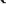 В ходе мероприятий, проведенных в сентябре 2020 года в целях оценки уровня внедрения антикоррупционного законодательства в организациях, подведомственных органам местного самоуправления, установлено, что работа по внедрению антикоррупционных механизмов ведется на плановой основе, разработаны и утверждены положения об основных направлениях антикоррупционной политики, кодекс профессиональной этики и служебного поведения работников организаций, положения о конфликте интересов, об утверждении правил обмена деловыми подарками и знаками делового гостеприимства, об информировании работниками работодателя о случаях склонения их к совершению коррупционных правонарушений и порядке рассмотрения таких сообщений. В организациях ежегодно разрабатываются и утверждаются планы мероприятий по противодействию коррупции, контроль исполнения планов осуществляется посредством составления отчетов. Результаты выполнения мероприятий планов в 2019 году рассмотрены в ходе совещаний с участием работников трудовых коллективов. В ряде учреждений антикоррупционные положения введены в коллективные договоры, положения об оплате труда. В договоры, связанные с хозяйственной деятельностью, введена стандартная антикоррупционная оговорка в отношении контрагентов. С 2019 года в деятельности муниципальных организаций внедрена практика заполнения деклараций о конфликте интересов гражданином - при поступлении на работу в учреждение, работником учреждения - при назначении на вышестоящую должность; в 2020 году организована работа по составлению карты коррупционных рисков.В период июль-август 2020 года работники муниципальных организаций ознакомлены с информацией о типовых ситуациях, содержащих факты личной заинтересованности, конфликта интересов, применимых для целей закупок и имеющих признаки злоупотреблений, ознакомлены с материалами о проведении работы, направленной на выявление личной заинтересованности при осуществлении закупок товаров, работ, услуг для обеспечения государственных и муниципальных нужд, в соответствии с Методическими рекомендациями по организации такой работы в соответствии с Федеральным законом от 05.04.2013 № 44-ФЗ «О контрактной системе в сфере закупок товаров, работ, услуг для обеспечения государственных и муниципальных нужд» и Федеральным законом от 18.06.2011 № 223-ФЗ «О закупках товаров, работ, услуг отдельными видами юридических лиц», утвержденными Министерством труда и социальной защиты населения Российской Федерации.С 2020 года в учреждениях на системной основе организована работа, направленная на исключение фактов возникновения личной заинтересованности и коррупциогенных факторов при проведении закупок; установлен и применяется программный комплекс «Контур.фокус», позволяющий осуществлять проверку контрагентов, в том числе на аффилированность, при подготовке контрактов с учреждениями. Применение процедур размещения закупок обеспечивает добросовестность, открытость, конкурентность и объективность при осуществлении закупок товаров, работ, услуг. В течение 2020 года отсутствовали факты склонения работников муниципальных организаций к совершению коррупционных правонарушений (уведомления в адрес работодателей соответствующего содержания не поступали); обращения граждан о совершении работниками муниципальных организаций действий коррупционного характера, коррупционных правонарушений не зарегистрированы.Руководителями муниципальных организаций ежегодно, без нарушения установленного срока осуществляется предоставление сведений о своих доходах, об имуществе и обязательствах имущественного характера и о доходах, об имуществе и обязательствах имущественного характера своих супруга (супруги) и несовершеннолетних детей. Замечаний не выявлено.21.08.2020 организовано проведение семинара по теме: «Вопросы противодействия коррупции в муниципальных организациях, подведомственных муниципальному образованию городской округ город Сургут», в работе которого принял участие 91 работник муниципальных организаций. 6. Совершенствование организации деятельности при осуществлении муниципальных закупок на поставку товаров,выполнение работ, оказание услуг для муниципальных нужд муниципального образования и нужд муниципальныхбюджетных учреждений. Осуществление муниципального финансового контроля6. Совершенствование организации деятельности при осуществлении муниципальных закупок на поставку товаров,выполнение работ, оказание услуг для муниципальных нужд муниципального образования и нужд муниципальныхбюджетных учреждений. Осуществление муниципального финансового контроля6. Совершенствование организации деятельности при осуществлении муниципальных закупок на поставку товаров,выполнение работ, оказание услуг для муниципальных нужд муниципального образования и нужд муниципальныхбюджетных учреждений. Осуществление муниципального финансового контроля6.1. Организация проведения повышения квалификации и (или) семинаров по вопросам муниципальных закупок для муниципальных служащих и лиц, осуществляющих техническое обеспечение деятельности органов местного самоуправлениясогласноплану-графикуВ соответствии с планом на дополнительное профессиональное образование работников органов местного самоуправления на 2020 год утвержденным распоряжением Главы города от  27.12.2019 № 63 в 2020 году повышение квалификации  по программе: «Контрактная система в сфере  закупок, товаров, работ, услуг для обеспечения государственных и муниципальных нужд (44-ФЗ)», в объеме 120 час. прошли 18 человек.6.2. Разработка и совершенствование нормативов материально-технического обеспечения и организационного обеспечения в органах местного самоуправленияпо меренеобходимостиВ соответствии с распоряжением Администрации города от 18.02.2020 № 252 «Об утверждении плана-графика проведения плановых семинаров для работников Администрации города и ее структурных подразделений на 2020 год» 01.10.2020 организован семинар по теме: «Актуальные изменения в Законе №44-ФЗ и подзаконных актах, разъяснения, практические вопросы и типичные ошибки». В семинаре приняли участие 33 человек.6.3. Совершенствование регламентации распоряжения и использования муниципального имущества и земельных ресурсовпостоянноВ 2020 году подготовлены следующие муниципальные правовые акты: 1. По результатам мероприятий, направленных на исследование актуальности и обоснованности Методики расчета арендной платы за пользование муниципальным имуществом, расположенным на территории города, утвержденной решением Думы города от 21.02.2018 № 233-VI ДГ и проведенного маркетингового исследования стоимости арендной платы коммерческих инфраструктур на территории города утверждены базовые ставки арендной платы за один квадратный метр площади муниципального имущества, расположенного на территории города на 2021 год; 2. Постановлением Администрации города от 07.05.2020 № 2949 внесены изменения в порядок передачи муниципального имущества во временное пользование и (или) владение немуниципальным организациям и организациям, образующим инфраструктуру поддержки субъектов малого и среднего предпринимательства, в порядке оказания имущественной поддержки путем передачи муниципального имущества в том числе закрепленного на праве оперативного управления, на безвозмездной основе без проведения торгов; 3. Постановлением № 5329 от 06.08.2020 утвержден порядок формирования, ведения, опубликования перечня муниципального имущества, свободного от прав третьих лиц (за исключением права хозяйственного ведения, права оперативного управления, а также имущественных прав субъектов малого и среднего предпринимательства), предназначенного для передачи во владение и (или) пользование субъектам малого и среднего предпринимательства и организациям, образующим инфраструктуру поддержки субъектов малого и среднего предпринимательства4. В 2020 году Комитетом по земельным отношениям подготовлен проект муниципального правового акта  «О внесении изменений в решение Думы города Сургута от 06.10.2010 № 795-IV ДГ  «О Порядке определения размера, условий и сроков уплаты арендной платы за земельные участки, находящиеся в муниципальной собственности муниципального образования городской округ город Сургут, предоставленные в аренду без проведения торгов» и 15.04.2020 внесены изменения.6.4. Организация и проведение инвентаризации муниципального имущества и муниципальных земельных участков, анализ эффективности их использования.Подготовка информации о результатах данного мероприятия для рассмотрения на заседании межведомственного совета при Главе города по противодействию коррупциипостоянноне реже одного разав годПостановлением Администрации города от 18.08.2020 № 5695 актуализирован перечень объектов недвижимого имущества, находящихся в муниципальной собственности и предназначенных для сдачи в аренду. Указанный перечень постоянно актуализируется и размещен на официальном портале Администрации города в подразделе «Имущественная поддержка» раздела «Комитет по управлению имуществом». Постановлением Администрации города от 03.08.2020 № 5219 актуализирован перечень муниципального имущества, предназначенного для передачи во владение и (или) в пользование субъектам малого и среднего предпринимательства», который ежегодно изменяется в соответствии с действующим законодательством. Данный перечень также размещен на официальном портале Администрации города в подразделе «Имущественная поддержка малого и среднего предпринимательства и социально ориентированных некоммерческих организаций» раздела «Комитет по управлению имуществом».В целях повышения эффективности управления муниципальным имуществом Администрации города, ежегодно проводится инвентаризация муниципального имущества (движимого и недвижимого), составляющего казну муниципального образования, в том числе закрепленного на праве оперативного управления (хозяйственного ведения) за муниципальными организациями. В реестре муниципального имущества муниципального образования городской округ Сургут на 01.10.2020 числилось 21 962 объекта, из них:- объекты недвижимости-11 984 ед.;- транспортные средства-511 ед.;- движимое имущество, стоимостью свыше 1 млн. рублей- 1 512 ед.;- движимое имущество, стоимостью свыше 200 тыс. рублей- 7 955 ед.В соответствии с положением о комитете по управлению имуществом (далее – Комитет) Комитет осуществляет функции по управлению имуществом и как следствие, обеспечивает использование муниципального имущества.Имущество, составляющее казну муниципального образования (не закрепленное на праве оперативного управления, хозяйственного ведения за муниципальными организациями) передается комитетом в безвозмездное пользование и в аренду.В собственности муниципального образования находится 1125 земельных участков. За 2020 год процедура регистрации права муниципальной собственности была проведена в отношении 20 земельных участков. 	622 участка или 55% от общего количества муниципальных участков находятся               в постоянном (бессрочном) пользовании или безвозмездном пользовании. 	221 земельный участок или 20% от общего количества муниципальных участков, находятся в аренде.	В бюджет города от аренды муниципальных земельных участков в 2020 году          по состоянию за  2020  год поступило 42,8 млн. рублей.6.5. Обеспечение контроля за использованием и сохранностью муниципального имущества, целевым использованием земельных участковпостоянноне реже одного разав годВ рамках распоряжения Администрации города от 28.10.2020 № 1689, с целью фактического контроля за сохранностью имущественных ценностей и средств путем сличения фактических данных, Комитетом совместно с управлением бюджетного учёта и отчётности Администрации города проведена инвентаризация земельных участков, в том числе муниципальных земельных участков, переданных в аренду                     и в безвозмездное пользование. По итогам данной инвентаризации расхождений                      не выявлено. Земельные участки, находящиеся в муниципальной собственности                    и переданные в постоянное бессрочное пользование, были проинвентаризированы                   в 2019 году в рамках распоряжения Администрации города от 08.11.2019 № 2347,                     в результате проведенной работы расхождений также не выявлено.График плановых проверок ежегодно утверждается приказом Комитета 
на текущий финансовый год и размещается на официальном интернет портале Администрации города.В соответствии с планом проверок, утвержденным приказом Комитета                  от 15.01.2020 № 2 (с изменениями от 27.03.2020 № 12) по состоянию                                на 21.12.2020 проведено 156 проверок, что составляет к плану 97,5 %, в т.ч.:- 19 проверок использования муниципального имущества, переданного в безвозмездное пользование;- 111 проверок использования муниципального имущества, закрепленного за муниципальными организациями на праве оперативного управления (хозяйственного ведения). - 26 проверок использования муниципального имущества, переданного в аренду.Кроме того, проведено 2 внеплановые проверки, в связи с поступлением информации о нецелевом использовании муниципального имущества.По результатам проведенных проверок у 3 (трех) школ и 2 (двух) детских садов выявлены изменения площади площадей, после проведения капитальных ремонтов, не отраженных в технической документации.6.6. В соответствии с ведомственной принадлежностью получателей бюджетных средств главным распорядителям бюджетных средств обеспечить проведение проверок эффективности расходования бюджетных средствпостоянноПроведение проверок эффективности расходования бюджетных средств осуществляется в рамках внутреннего финансового контроля управлением экономического планирования, анализа и прогнозирования, отделом бухгалтерского учета и отчетности, отделом муниципального заказа и развития материально-технической базы департамента образования.Для обеспечения целевого, эффективного использования бюджетных средств департаментом образования на регулярной основе осуществляются следующие мероприятия:- экспертиза бюджетных смет казенных учреждений, планов финансово-хозяйственной деятельности бюджетных, автономных учреждений, проектов изменений в них;- экспертиза заявок на перечисление субсидий на иные цели, сформированные бюджетными, автономными учреждениями;- экспертиза документов по совершению крупных сделок и сделок, в совершении которых имеется заинтересованность;- сбор ежемесячных отчетов по расходованию субсидий на иные цели бюджетных, автономных учреждений.6.7. Обеспечение постоянного мониторинга законодательства в сфере закупок в целях своевременного внесения изменений в муниципальные правовые акты, своевременного доведения информации об изменениях до заказчиковпостоянноМониторинг изменений законодательства РФ, регулирующих сферу закупок, осуществляется на постоянной основе, соответствующие изменения своевременно вносятся в нормативно – правовые акты, определяющие сферу муниципальных закупок. В 2020 году было внесено 18 изменений и принят один новый муниципальный правовый акт в указанной сфере. Изменения законодательства в сфере закупок оперативно доводятся до заказчиков, посредством размещения информации в ИС «АЦК- Муниципальный заказ».6.8. Оценка эффективности осуществления закупок товаров, работ, услуг для муниципальных нуждежеквартальноУправлением муниципальных закупок (далее – УМЗ) осуществляется предварительный контроль за соблюдением законодательства в сфере закупок на территории города Сургута, при рассмотрении представленной заказчиками закупочной документации. В 2020 году УМЗ проведено 3251 конкурентная закупка, из которых состоялось - 2234 закупки (из них 1663 или 74,4 % составляют конкурентные закупки (две и более заявок). Экономия бюджетных средств по результатам проведенных закупок составила 8,8% от НМЦК.6.9. Контроль в сфере закупок согласно Федеральному закону от 05.04.2013 N 44-ФЗ "О контрактной системе в сфере закупок товаров, работ, услуг для обеспечения государственных и муниципальных нужд".Подготовка информации о результатах оценки эффективности и контроля для рассмотрения на заседании межведомственного совета при Главе города по противодействию коррупциипостоянноне реже одного разав годВопрос рассмотрен на заседании совета при Главе города по противодействию коррупции 29.12.2020.Контрольные мероприятия проводились в структурных подразделениях Администрации города, муниципальных учреждениях и предприятиях, а также в организациях, вне зависимости от видов и форм собственности, получающих средства бюджета города, использующих имущество, находящееся в муниципальной собственности.За 2019 год проверено 43 организации, за 1 полугодие 2020 года - 22. В проверенных организациях проведено в 2019 году 66 контрольных мероприятий, за 1 полугодие 2020 года - 27. Объём охваченных финансовым контролем средств в 2019 году составил 4 648 836,2 тыс. рублей, за I полугодие 2020 года - 3 180 505,67 тыс. рублей. По итогам проведенных контрольных мероприятий установлено финансовых нарушений в 2019 году на общую сумму 292 078,1 тыс. рублей, за первое полугодие 2020 года - 114 450,6 тыс. рублей. В 2019 году больше всего выявлено нарушений в использовании бюджетных средств и средств субсидий на сумму 177 830,2 тыс. рублей (для сравнения за первое полугодие 2020 года - 29 698,9 тыс. рублей). За первое полугодие 2020 года больше всего нарушений, связанных с отсутствием обязательного согласования собственником крупных сделок, - на сумму 70 360,2 тыс. рублей. Кроме того, выявлены нарушения норм законодательства и иных нормативных правовых актов в сфере закупок товаров, работ, услуг для обеспечения муниципальных нужд.  В 2019 году проверено 423 муниципальных контракта, за 1 полугодие 2020 года - 71 муниципальный контракт.  Установлено случаев нарушений в 2019 году - 833, за первое полугодие 2020 года - всего 56.По результатам контрольной деятельности, в целях устранения выявленных нарушений и недопущения их в дальнейшем управлением направлены:	- руководителям объектов (субъектов) контроля – представления (предписания) в целях принятия мер по устранению выявленных нарушений и недопущению их в дальнейшей работе, привлечению к ответственности виновных лиц;- руководителям вышестоящих организаций (в департаменты, управления, комитеты), заместителям Главы города, курирующим соответствующее направление деятельности объектов (субъектов) контроля, – информация для сведения и принятия соответствующих управленческих решений;  - в правоохранительные органы: информация о проверках для оценки законности действий должностных лиц проверенных объектов (2019 год – 11, I пол. 2020 года -1); для дачи уголовно-правовой оценки (2019 год – 4);- в Службу контроля Ханты-Мансийского автономного округа – Югры - информация о нарушениях законодательства и иных нормативных правовых актов в сфере закупок товаров, работ, услуг для обеспечения муниципальных нужд по организациям, в которых прослеживаются факты совершения ответственными должностными лицами учреждений действий, содержащих признаки административного правонарушения (2019 год – 13).На рабочих заседаниях у заместителя Главы города, курирующего деятельность контрольно - ревизионного управления, рассматривались результаты контрольных мероприятий при участии руководителей объектов (субъектов) контроля, руководителей структурных подразделений Администрации города, заместителей Главы города, курирующих соответствующее направление деятельности объектов (субъектов) контроля. В 2019 году проведено 7 таких заседаний. По итогам проводимой работы устранены нарушения в разных формах в 2019 году на сумму 49 465.6 тыс. руб., за 1 полугодие 2020 года - 1 864,2 тыс. руб. Кроме того, по итогам проверок прошлых лет устранены нарушения в 2019 году на сумму 80 526,3 тыс.руб., за первое полугодие 2020 года - на сумму 205,1 тыс. руб. Применены меры дисциплинарного и материального воздействия к 42 должностным лицам в 2019 году, за 1 полугодие 2020 года к - 1 должностному лицу, допустившему нарушения финансовой и исполнительской дисциплины.6.10. Контроль в сфере бюджетного законодательстваРоссийской Федерации и иных нормативных правовыхактов, регулирующих бюджетные отношенияв течение годаВопрос рассмотрен на заседании совета при Главе города по противодействию коррупции 29.12.2020.Контрольные мероприятия проводились в структурных подразделениях Администрации города, муниципальных учреждениях и предприятиях, а также в организациях, вне зависимости от видов и форм собственности, получающих средства бюджета города, использующих имущество, находящееся в муниципальной собственности.За 2019 год проверено 43 организации, за 1 полугодие 2020 года - 22. В проверенных организациях проведено в 2019 году 66 контрольных мероприятий, за 1 полугодие 2020 года - 27. Объём охваченных финансовым контролем средств в 2019 году составил 4 648 836,2 тыс. рублей, за I полугодие 2020 года - 3 180 505,67 тыс. рублей. По итогам проведенных контрольных мероприятий установлено финансовых нарушений в 2019 году на общую сумму 292 078,1 тыс. рублей, за первое полугодие 2020 года - 114 450,6 тыс. рублей. В 2019 году больше всего выявлено нарушений в использовании бюджетных средств и средств субсидий на сумму 177 830,2 тыс. рублей (для сравнения за первое полугодие 2020 года - 29 698,9 тыс. рублей). За первое полугодие 2020 года больше всего нарушений, связанных с отсутствием обязательного согласования собственником крупных сделок, - на сумму 70 360,2 тыс. рублей. Кроме того, выявлены нарушения норм законодательства и иных нормативных правовых актов в сфере закупок товаров, работ, услуг для обеспечения муниципальных нужд.  В 2019 году проверено 423 муниципальных контракта, за 1 полугодие 2020 года - 71 муниципальный контракт.  Установлено случаев нарушений в 2019 году - 833, за первое полугодие 2020 года - всего 56.По результатам контрольной деятельности, в целях устранения выявленных нарушений и недопущения их в дальнейшем управлением направлены:	- руководителям объектов (субъектов) контроля – представления (предписания) в целях принятия мер по устранению выявленных нарушений и недопущению их в дальнейшей работе, привлечению к ответственности виновных лиц;- руководителям вышестоящих организаций (в департаменты, управления, комитеты), заместителям Главы города, курирующим соответствующее направление деятельности объектов (субъектов) контроля, – информация для сведения и принятия соответствующих управленческих решений;  - в правоохранительные органы: информация о проверках для оценки законности действий должностных лиц проверенных объектов (2019 год – 11, I пол. 2020 года -1); для дачи уголовно-правовой оценки (2019 год – 4);- в Службу контроля Ханты-Мансийского автономного округа – Югры - информация о нарушениях законодательства и иных нормативных правовых актов в сфере закупок товаров, работ, услуг для обеспечения муниципальных нужд по организациям, в которых прослеживаются факты совершения ответственными должностными лицами учреждений действий, содержащих признаки административного правонарушения (2019 год – 13).На рабочих заседаниях у заместителя Главы города, курирующего деятельность контрольно - ревизионного управления, рассматривались результаты контрольных мероприятий при участии руководителей объектов (субъектов) контроля, руководителей структурных подразделений Администрации города, заместителей Главы города, курирующих соответствующее направление деятельности объектов (субъектов) контроля. В 2019 году проведено 7 таких заседаний. По итогам проводимой работы устранены нарушения в разных формах в 2019 году на сумму 49 465.6 тыс. руб., за 1 полугодие 2020 года - 1 864,2 тыс. руб. Кроме того, по итогам проверок прошлых лет устранены нарушения в 2019 году на сумму 80 526,3 тыс.руб., за первое полугодие 2020 года - на сумму 205,1 тыс. руб. Применены меры дисциплинарного и материального воздействия к 42 должностным лицам в 2019 году, за 1 полугодие 2020 года к - 1 должностному лицу, допустившему нарушения финансовой и исполнительской дисциплины.6.11. Подготовка аналитической информации о выявленныхв ходе контрольных мероприятий нарушениях в финансово-хозяйственной деятельности структурных подразделенийАдминистрации города, муниципальных учреждений и организаций, об использовании средств местного бюджета,муниципального имущества, о нарушениях в сфере закупок. Подготовка информации о результатах оценки эффективности и контроля для рассмотрения на заседании межведомственного совета при Главе города по противодействию коррупциив течение годане реже одного разав годВопрос рассмотрен на заседании совета при Главе города по противодействию коррупции 14.12.2020.Контрольные мероприятия проводились в структурных подразделениях Администрации города, муниципальных учреждениях и предприятиях, а также в организациях, вне зависимости от видов и форм собственности, получающих средства бюджета города, использующих имущество, находящееся в муниципальной собственности.За 2019 год проверено 43 организации, за 1 полугодие 2020 года 22. В проверенных организациях проведено в 2019 году 66 контрольных мероприятий, за 1 полугодие 2020 года 27. Объём охваченных финансовым контролем средств в 2019 году составил 4 648 836,2 тыс. рублей за I полугодие 2020 года составил 3 180 505,67 тыс. рублей. По итогам проведенных контрольных мероприятий установлено финансовых нарушений в 2019 году на общую сумму 292 078,1 тыс. рублей, за первое полугодие 2020 года 114 450,6 тыс. рублей. В 2019 году больше всего выявлено нарушений в использовании бюджетных средств и средств субсидий на сумму 177 830,2 тыс. рублей (для сравнения за первое полугодие 2020 года 29 698,9 тыс. рублей). За первое полугодие 2020 года больше всего нарушений, связанных с отсутствием обязательного согласования собственником крупных сделок на сумму 70 360,2 тыс. рублей. Кроме того, выявлены нарушения норм законодательства и иных нормативных правовых актов в сфере закупок товаров, работ, услуг для обеспечения муниципальных нужд.  В 2019 году проверено 423 муниципальных контракта, за 1 полугодие 2020 года 71 муниципальный контракт.  Установлено случаев нарушений в 2019 году 833, за первое полугодие 2020 года всего 56.По результатам контрольной деятельности, в целях устранения выявленных нарушений и недопущения их в дальнейшем управлением направлены:- руководителям объектов (субъектов) контроля – представления (предписания) в целях принятия мер по устранению выявленных нарушений и недопущению их в дальнейшей работе, привлечению к ответственности виновных лиц;- руководителям вышестоящих организаций (в департаменты, управления, комитеты), заместителям Главы городу, курирующим соответствующее направление деятельности объектов (субъектов) контроля - информация для сведения и принятия соответствующих управленческих решений;- в правоохранительные органы: информация о проверках для оценки законности действий должностных лиц проверенных объектов (2019 год – 11, I пол. 2020 года -1); для дачи уголовно-правовой оценки (2019 год – 4);- в Службу контроля Ханты-Мансийского автономного округа-Югры - информация о нарушениях законодательства и иных нормативных правовых актов в сфере закупок товаров, работ, услуг для обеспечения муниципальных нужд по организациям, в которых прослеживаются факты совершения ответственными должностными лицами учреждений действий, содержащих признаки административного правонарушения (2019 год – 13).На рабочих заседаниях у заместителя Главы города, курирующего деятельность управления, рассматривались результаты контрольных мероприятий при участии руководителей объектов (субъектов) контроля, руководителей структурных подразделений Администрации города, заместителей Главы города, курирующих соответствующее направление деятельности объектов (субъектов) контроля. В 2019 году проведено 7 таких заседаний. По итогам проводимой работы устранены нарушения в разных формах в 2019 году на сумму 49 465.6 тыс. руб., за 1 полугодие 2020 года 1 864,2 тыс. руб. Кроме того, по итогам проверок прошлых лет устранены нарушения в 2019 году на сумму 80 526,3 тыс.руб., за первое полугодие 2020 года на сумму 205,1 тыс. руб. Применены меры дисциплинарного и материального воздействия к 42 должностным лицам в 2019 году, за 1 полугодие 2020 года к 1 должностному лицу, допустившему нарушения финансовой и исполнительской дисциплины.Контрольно-ревизионным управлением в целях упреждения финансовых нарушений и недопущения их в дальнейшем систематически оказывалась и оказывается консультационная помощь работникам объектов контроля, как в период проведения проверок, так и за его пределами.Советом по противодействию коррупции даны следующие поручения:- контрольно-ревизионному управлению по всем обращениям муниципальных организаций оказывать консультационную помощь, в пределах своей компетенции давать письменные разъяснения;- контрольно-ревизионному управлению рекомендовать Управлению министерства внутренних дел России по городу Сургуту предоставить в Администрацию города информацию за 2019 год о результатах процессуальных проверок по актам контрольных мероприятий, проведенных контрольно-ревизионным управлением Администрации города;- составлять 1 раз в год обзор типовых нарушений и размещать информацию на странице контрольно-ревизионного управления официального портала Администрации города.